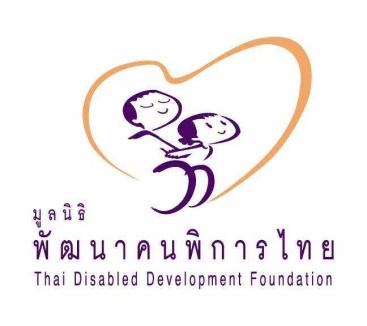 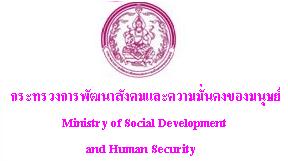 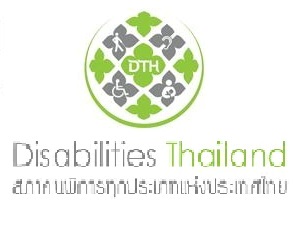 สาร ม.พ.พ.ท.ปีที่   ๑๕   ฉบับที่   ๗   กรกฎาคม   พุทธศักราช    ๒๕๕๙ก.แรงงานพม.สร้างอาชีพคนพิการ๑หมื่นอัตรา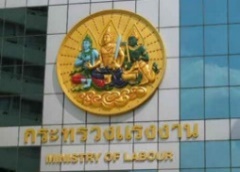 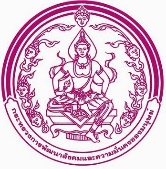 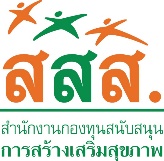 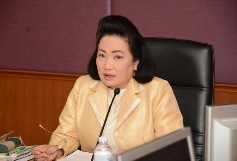 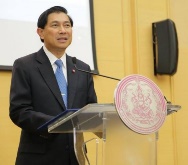 	กระทรวงแรงงาน พม. ร่วมภาคีเครือข่าย สร้างอาชีพคนพิการ ๑ หมื่นตำแหน่งภายในปี ๖๐ กระทรวงแรงงาน กระทรวงการพัฒนาสังคมและความมั่นคงของมนุษย์ และสำนักงานทุนกลางสร้างเสริมสุขภาพ หรือ สสส. พร้อมภาคีเครือข่าย ร่วมกันแถลงข่าวความร่วมมือสานพลังประชารัฐสร้างงาน สร้างอาชีพคนพิการ ๑๐,๐๐๐ ตำแหน่ง เพื่อร่วมกันเร่งเดินหน้าดำเนินการทำงานจัดหางานให้กับคนพิการได้ตามเป้าหมายจำนวน ๑๐,๐๐๐ ตำแหน่ง ภายในปี ๒๕๖๐  	โดย หม่อมหลวงปุณฑริก สมิติ ปลัดกระทรวงแรงงาน กล่าวว่า กระทรวงแรงงาน พร้อมสนับสนุนให้เกิดการจ้างงานคนพิการเพื่อพัฒนาศักยภาพในการทำงานที่ดีขึ้น พร้อมอำนวยความสะดวกแก่ภาคธุรกิจในการปฏิบัติตามกฎหมาย การจ้างงานที่สามารถจ้างงานคนพิการเข้าทำงานในสถานประกอบการนั้นๆ รวมถึงหน่วยงานของรัฐและรัฐวิสาหกิจ สามารถส่งเสริมให้คนพิการได้รับสัมปทานจัดสถานที่จำหน่ายสินค้า ได้รับการเข้าฝึกงานปรับสภาพแวดล้อมหรืออุปกรณ์เพิ่มหน่วยความสะดวกสำหรับคนพิการ  	ส่วนด้าน นายไมตรี อินทุสุต ปลัดกระทรวงการพัฒนาสังคมและความมั่นคงของมนุษย์ ระบุว่า กระทรวง ฯ มีหน้าที่ในการประสานนโยบายร่วมกับทุกกระทรวง กรม เพื่อให้คนพิการได้รับการศึกษา มีงานทำ ดำรงชีวิตอย่างอิสระและมีคุณภาพชีวิตที่ดีขึ้น โดยจะเน้นเรื่องการอำนวยความสะดวกในการปฏิบัติตามกฎหมาย รวมถึงมีศูนย์ฟื้นฟูอาชีพและศูนย์พัฒนาอาชีพ สำหรับคนพิการทั่วประเทศ ที่จะช่วยเตรียมความพร้อมให้คนพิการก่อนที่จะไปประกอบอาชีพหรือเข้าทำงาน 	อย่างไรก็ตาม มีข้อมูลจากสำนักงานส่งเสริมและพัฒนาคุณภาพชีวิตคนพิการแห่งชาติ (๒ ธ.ค. ๕๗) พบว่า ประเทศไทยมีคนพิการทั่วประเทศประมาณ ๑.๙ ล้านคน มีคนพิการที่มีบัตรประจำตัวคนพิการ ๑.๖ ล้านคน ส่วนข้อมูลด้านการมีงานทำของคนพิการ จากการสำรวจของสำนักงานสถิติแห่งชาติ พบว่า คนพิการที่มีอายุตั้งแต่ ๑๕ ปีขึ้นไปจำนวนกว่า ๑ ล้านคนไม่ได้ทำงาน ในจำนวนนี้กว่า ๗ แสนคน เป็นคนพิการที่อายุเกินกว่า ๖๐ ปี และกว่า ๓ แสนรายเป็นคนพิการอายุระหว่าง ๑๕ - ๕๙ ปี ที่ไม่มีงานทำ ทั้งที่ยังอยู่ในช่วงของวัยทำงาน  (money.sanook.comออนไลน์ ๒๑ มิ.ย.๕๙)โครงการพระมหาชนกเพื่อผู้พิการทางสายตาขอเชิญชมนิทรรศการภาพปูนปั้นผสมสื่อมัลติมีเดีย 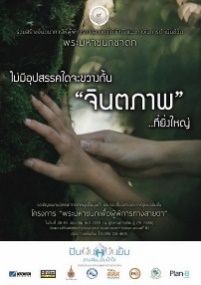 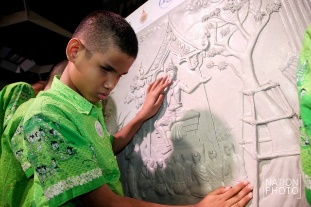 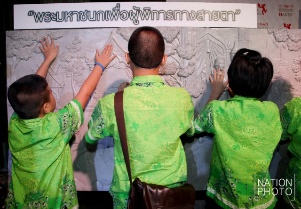 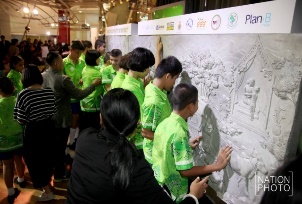 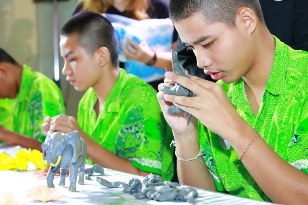  	โครงการ พระมหาชนก เพื่อผู้พิการทางสายตา โดยบริษัท ปันฝัน ปันยิ้ม จำกัด ร่วมกับภาคีเครือข่าย ได้แก่ มหาวิทยาลัยเทคโนโลยีราชมงคลรัตนโกสินทร์ วิทยาลัยเพาะช่าง, การท่องเที่ยวแห่งประเทศไทย (ททท.), สำนักงานกองทุนสนับสนุนการสร้างเสริมสุขภาพ (สสส.), บมจ.แพลน บี มีเดีย, บริษัท วิธิตา แอนิเมชั่น จำกัด, บริษัท ทีพีไอ โพลีน จำกัด (มหาชน) และบริษัท เบทเตอร์เวย์ (ประเทศไทย) จำกัด ผู้จัดจำหน่ายเครื่องสำอางขายตรง มิสทิน ขอเชิญชวนผู้พิการทางสายตา นักเรียน นิสิต นักศึกษาและประชาชนทั่วไปร่วมชม
 	นิทรรศการประติมากรรมปูนปั้นและสื่อมัลติมีเดียในรูปแบบการ์ตูนแอนิเมชั่น ทศชาติชาดก เรื่อง "พระมหาชนก" ในโครงการพระมหาชนกเพื่อผู้พิการทางสายตา เพื่อให้ผู้พิการทางสายตาได้เข้าถึงหลักการใช้ชีวิตในด้านความเพียรและปัญญา ซึ่งเป็นการจัดแสดงประติมากรรมปูนปั้น ในลักษณะกำแพงภาพนูนต่ำ โดยใช้มือในการสัมผัส และรับฟังเสียงจากสื่อมัลติมีเดีย เพื่อให้ผู้พิการทางสายตาได้ก่อเกิดจินตนาการในการเข้าถึงแนวทางการดำเนินชีวิตในด้านความเพียรและปัญญา
 	ทั้งนี้ นิทรรศการยังเปิดโอกาสให้บุคคลที่สนใจทั่วไปได้ร่วมชมนิทรรศการได้ด้วย สำหรับเด็ก-เยาวชน ผู้สนใจทั่วไป ซึ่งเป็นผู้มีสายตาปกติจะได้รับแจกผ้าคาดตา เพื่อปิดดวงตาและใช้มือในการสัมผัสนิทรรศการภาพปูนปั้น เพื่อให้เข้าใจและสามารถรับรู้ความรู้สึกของผู้พิการทางสายตา นอกจากนิทรรศการประติมากรรมภาพปูนปั้นนูนต่ำ ประกอบสื่อมัลติมีเดียในรูปแบบการ์ตูนเคลื่อนไหวแล้ว ภายในงานได้จัดเตรียมกิจกรรมเวิร์กชอป "ปั้นดินให้เป็นเธอ" โดยให้ปิดตาปั้นดินตามจินตนาการของตนและจัดแสดงผลงานการปั้นในบริเวณดังกล่าวด้วย โดยกำหนดจัดแสดงในระหว่างวันที่ ๒๘-๓๐ มิถุนายน พ.ศ. ๒๕๕๙ ณ ลานสานฝัน อุทยานการเรียนรู้ TK park ชั้น ๘ ศูนย์การค้าเซ็นทรัลเวิลด์ สอบถามรายละเอียดเพิ่มเติมได้ที่ ยุพา สดแสงสุก ๐๘๖ ๘๘๘ ๒๓๒๓ จิดาภา ประมวลทรัพย์ ๐๘๑ ๘๑๗ ๗๑๕๓ (ryt๙.comออนไลน์ ๒๓ มิ.ย.๕๙)สปท. ไฟเขียวแผนปฏิรูปพัฒนาศักยภาพศูนย์บริการคนพิการ	การประชุมสภาขับเคลื่อนการปฏิรูปประเทศ (สปท.) ที่มีร.อ.ทินพันธุ์ นาคตะ  ประธานสปท.ทำหน้าที่ประธานประชุม ได้พิจารณารายงานของคณะกรรมาธิการขับเคลื่อนการปฏิรูปประเทศด้านสังคม จำนวน ๒ เรื่อง ประกอบด้วย เรื่องการพัฒนาศักยภาพศูนย์บริการคนพิการ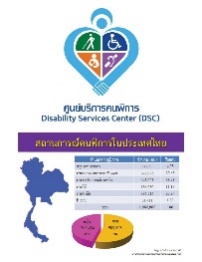   	วิเชียร ชวลิต รองประธานกรรมาธิการฯ ชี้แจงแผนปฏิรูปการพัฒนาศักยภาพศูนย์บริการคนพิการ ว่า ที่ต้องเร่งปฏิรูปเนื่องจากการพัฒนาคุณภาพชีวิตคนพิการถือเป็นเรื่องสำคัญเร่งด่วนและสามารถสัมฤทธิผลในการปฏิรูปได้ในระยะยาว รวมทั้งจะสามารถลดช่องว่างและความเหลื่อมล้ำทางสังคม โดยเฉพาะความเหลื่อมล้ำด้านรายได้ ด้านสุขภาพและอำนวยความสะดวกในการเดินทางได้  	“ต้องปฏิรูปให้คนพิการได้สิทธิในการประกอบอาชีพในระบบ กำหนดอัตรากำลังข้าราชการในศูนย์บริการคนพิการระดับจังหวัด และพัฒนาศูนย์บริการคนพิการระดับจังหวัดทำหน้าที่กำกับดูแลศูนย์บริการคนพิการทั่วไปอย่างจริงจัง รวมถึงพัฒนาศูนย์บริการคนทั่วไปให้มีมาตรฐานการให้บริการที่มีประสิทธิภาพ" วิเชียร กล่าว  	ทั้งนี้ สมาชิกสปท.ส่วนใหญ่อภิปรายสนับสนุนแผนปฏิรูปตามรายงานนี้ เพราะเชื่อว่าจะทำให้คนพิการสามารถใช้ชีวิตอยู่ในสังคมได้อย่างมีความสุข มีส่วนร่วมทางสังคมและสามารถเข้าถึงทรัพยากรได้ แต่บางส่วนเสนอแนะว่าไม่ควรตั้งศูนย์พัฒนาศักยภาพคนพิการเพิ่มขึ้นอีก แต่ควรหาวิธีทำให้ศูนย์ฯ ที่มีอยู่แล้วดำเนินงานได้อย่างมีประสิทธิภาพและเข้าถึงคนพิการได้อย่างแท้จริง จากนั้นที่ประชุมมีมติให้ความเห็นชอบรายงานดังกล่าวด้วยคะแนน ๑๔๕ ต่อ ๒ เสียง งดออกเสียง ๑๕ เสียง (prachatai.comออนไลน์ ๒๑ มิ.ย.๕๙)สนช.มณเฑียร แจงสาระสำคัญของอนุสัญญาว่าด้วยสิทธิคนพิการ 		มณเฑียร บุญตัน สมาชิกสภานิติบัญญัติแห่งชาติ (สนช.) ให้สัมภาษณ์ในรายการ  "อินไซด์ รัฐสภา" ออกอากาศทางสถานีวิทยุกระจายเสียงรัฐสภา ถึงสาระสำคัญของอนุสัญญาว่าด้วย สิทธิคนพิการ (Convention on the Rights of Persons with Disabilities - CRPD)ว่า CRPD เป็นกฎหมายสิทธิมนุษยชนระหว่างประเทศที่ส่งเสริมพิทักษ์ และรับรองให้คนพิการได้รับการคุ้มครองสิทธิมนุษยชน เสรีภาพขั้นพื้นฐานและมีความเสมอภาคอย่างเต็มที่ พร้อมทั้งส่งเสริมการเคารพศักดิ์ศรีที่มีมาแต่กำเนินของคนพิการ อนุสัญญาฉบับนี้ยังถือเป็นอนุสัญญาฉบับแรกที่ครอบคลุมประเด็นเกี่ยวกับสิทธิมนุษยชนของคนพิการ ไม่เฉพาะด้านพลเมือง แต่รวมถึงเศรษฐกิจ สังคม วัฒนธรรมและชีวิตครอบครัว นอกจากสิทธิข้างต้นแล้ว อนุสัญญาฉบับนี้ยังมีกลไกพิเศษคือ ได้ระบุถึงการติดตามตรวจสอบทั้งในระดับชาติ นานาชาติ และกำหนดการมีส่วนร่วมขององค์กรคนพิการ ขณะเดียวกันได้พูดถึงรายละเอียดอื่นๆ ที่นำมาเป็นแนวทางในการพัฒนาได้อีกด้วย จึงถือเป็นสนธิสัญญาที่มองได้ ๒ มิติ คือ มองให้เป็นกฎหมายสิทธิมนุษยชนที่เข้มข้นหรือเป็นเครื่องมือในการพัฒนาได้ด้วย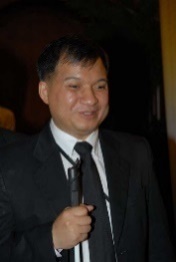  	มณเฑียร กล่าวเพิ่มเติมว่า CRPD เป็นกฎหมายสิทธิมนุษยชนฉบับแรกที่สหภาพยุโรป หรือ EU เข้าเป็นภาคีด้วย โดยมองว่า อาเซียนมีลักษณะการรวมตัวของประเทศสมาชิกในระดับภูมิภาคคล้ายกับ EUจึงมีความหวังว่า จะทำให้อาเซียนเข้าเป็นภาคี CRPDซึ่งขณะนี้อยู่ระหว่าง ศึกษารูปแบบกฎบัตรอาเซียน หากเข้าเป็นได้จะเหมือนเป็นภาคี ๒ ชั้น คือ ระดับภูมิภาค ที่จะเป็นการส่งเสริมความร่วมมือประเทศสมาชิกด้วยกัน กำหนดยุทธศาสตร์ร่วมกัน หรือ อาเซียนอาจจัดตั้งคณะกรรมาธิการพิเศษที่ดูเรื่องกิจการคนพิการขึ้น   	ทั้งนี้ ภาคีอนุสัญญาว่าด้วยสิทธิคนพิการ เป็น ๑ ใน ๙ สนธิสัญญาด้านสิทธิมนุษยชนของโครงการสหประชาชาติ โดยไทยเป็นภาคีอยู่ ๗ ฉบับ เป็นกฎหมายระหว่างประเทศที่ผ่านความเห็นชอบจากที่ประชุมสมัชชาใหญ่แห่งสหประชาชาติ มีประเทศสมาชิกลงนามให้สัตยาบัน และมีพันธกรณีที่จะต้องปฏิบัติตาม กรณีอนุสัญญาว่าด้วยสิทธิคนพิการ ไทยได้ให้สัตยาบันเข้าเป็นรัฐภาคีตั้งแต่วันที่ ๒๙ ก.ค. ๒๕๕๑ มีผลบังคับวันที่ ๒๘ ส.ค. ๒๕๕๑ เป็นสนธิสัญญาที่ภาคประชาสังคมตื่นตัวที่จะเข้ามามีส่วนร่วมในการยกร่าง (prachatai.comออนไลน์ ๒๑ มิ.ย.๕๙)สานพลังประชารัฐ สร้างงาน สร้างอาชีพคนพิการ ๑๐,๐๐๐ ตำแหน่ง 	หม่อมหลวงปุณฑริก สมิติ ปลัดกระทรวงแรงงาน เป็นประธานแถลงข่าว “สานพลังประชารัฐ สร้างงาน สร้างอาชีพคนพิการ ๑๐,๐๐๐ ตำแหน่ง” โดยความร่วมมือระหว่างกระทรวงแรงงาน กระทรวงการพัฒนาสังคมและความมั่นคงของมนุษย์ และสำนักงานกองทุนสนับสนุนการสร้างเสริมสุขภาพ (สสส.)ว่า กระทรวงแรงงาน มีบทบาทในการสร้างงาน ส่งเสริมการจ้างงาน โดยเฉพาะอย่างยิ่งงานที่มีคุณค่า โดยมีกรมการจัดหางานดูแลเรื่องการจ้างงาน การจ้างงานคนพิการ ซึ่งพร้อมอำนวยความสะดวกภาคธุรกิจในการปฏิบัติตามกฎหมายการจ้างงาน ตามมาตรา ๓๓ ซึ่งสถานประกอบการสามารถจ้างงานคนพิการเข้าทำงานในสถานประกอบการนั้นๆ หรือจะจ้างงานให้คนพิการทำงานในชุมชนตามภารกิจของสถานประกอบการ หรือเพื่อประโยชน์สาธารณะ ตามนโยบายของสถานประกอบการก็ได้ ถือเป็นการจ้างงานที่สอดคล้องกับกฎหมายแรงงาน และมาตรา ๓๕ สถานประกอบการรวมถึงหน่วยงานของรัฐและรัฐวิสาหกิจสามารถส่งเสริมให้คนพิการ หรือผู้ดูแลคนพิการได้รับสัมปทาน จัดสถานที่จำหน่ายสินค้าหรือบริการ จ้างเหมาบริการหรือจำหน่ายสินค้า ฝึกงานปรับสภาพแวดล้อมหรืออุปกรณ์เพื่อเอื้ออำนวยความสะดวกสำหรับคนพิการ จัดบริการล่ามภาษามือ หรือให้ความช่วยเหลืออื่นใด นอกจากนี้มีกรมพัฒนาฝีมือแรงงานที่พร้อมจะสนับสนุนเรื่องการฝึกอบรมทักษะฝีมือคนพิการ กรมสวัสดิการและคุ้มครองแรงงานดูแลเรื่องการคุ้มครองแรงงานให้ได้รับสิทธิตามกฎหมาย และมีสำนักงานประกันสังคมอำนวยความสะดวกเรื่องสิทธิประโยชน์ของผู้ประกันตน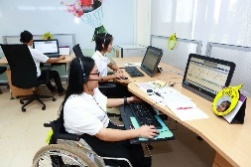  	ปลัดกระทรวงแรงงาน กล่าวเพิ่มเติมว่า ได้มีการสำรวจตำแหน่งงานว่างในภาคเอกชนที่พร้อมจ้างงานคนพิการพบว่ามีอยู่ ๒๐,๐๐๐ ตำแหน่ง ที่พร้อมจะให้มีการจ้างงาน โดยไม่รวมกับของกระทรวงการพัฒนาสังคมและความมั่นคงของมนุษย์ที่มีอยู่อีก ๑๖,๐๐๐ ตำแหน่ง ขณะเดียวกันได้ประสานกับหน่วยงานต่างๆ ส่งคนพิการเข้าทำงานกับหน่วยงานและชุมชน ซึ่งในส่วนของตำแหน่งงานไม่น่าจะมีปัญหา อยู่ตรงที่การร่วมแรงร่วมใจของภาคีต่างๆ ในการเตรียมคนพิการเข้าสู่การจ้างงาน รวมถึงความร่วมมือจากภาคเอกชนให้มีการจ้างงานมากกว่าการจ่ายเงินเข้ากองทุนส่งเสริมและพัฒนาคุณภาพชีวิตคนพิการ ซึ่งในเรื่องนี้ได้มีการพูดคุยกันมาระยะหนึ่งแล้ว จึงนับว่ามีความพร้อมที่จะเดินหน้าต่อไป โดยตั้งเป้าจ้างงานคนพิการ ๑๐,๐๐๐ ตำแหน่ง ภายในปี ๒๕๕๙-๒๕๖๐ 	นายไมตรี อินทุสุต ปลัดกระทรวงการพัฒนาสังคมและความมั่นคงของมนุษย์ กล่าวว่า กระทรวงการพัฒนาสังคมและความมั่นคงของมนุษย์ (พม.) มีหน้าที่ในการประสานนโยบายร่วมกับทุกกระทรวง ทบวง กรม เพื่อให้คนพิการได้รับการศึกษา มีงานทำ ดำรงชีวิตอิสระ หรือมีคุณภาพชีวิตที่ดีขึ้น สำหรับความร่วมมือในครั้งนี้จะเน้นเรื่องการอำนวยความสะดวกในการปฏิบัติตามกฎหมาย นอกจากนั้น ยังมีศูนย์ฟื้นฟูอาชีพและศูนย์พัฒนาอาชีพสำหรับคนพิการทั่วประเทศที่จะช่วยฝึกอาชีพและเตรียมความพร้อมให้คนพิการ ก่อนที่จะประกอบอาชีพหรือเข้าทำงานในสถานประกอบการหน่วยงานของรัฐ หรือการทำงานในชุมชน เพื่อปฏิบัติภารกิจอันก่อให้เกิดประโยชน์แก่ชุมชน สิ่งสำคัญอีกประการหนึ่งคือ จะเร่งรัดการปฏิบัติตามมติคณะรัฐมนตรีในการรับคนพิการเข้าทำงานในหน่วยงานของรัฐและเอกชนให้คนพิการได้เข้ารับการทำงานไม่น้อยกว่า ๑๐,๐๐๐ ตำแหน่ง 	ดร.สุปรีดา อดุลยานนท์ ผู้จัดการสำนักงานกองทุนสนับสนุนการสร้างเสริมสุขภาพ (สสส.) กล่าวว่า ถือเป็นโอกาสดีที่หน่วยงานภาครัฐ ภาคประชาสังคม และภาคเอกชนเข้ามามีส่วนร่วมอย่างจริงจังในการผลักดันการจ้างงานคนพิการ ทำให้คนพิการมีงานทำ อันเป็นปัจจัยพื้นฐานให้คนพิการมีรายได้ มีศักดิ์ศรี และมีคุณภาพชีวิตที่ดีขึ้น ซึ่ง สสส.พร้อมร่วมสนับสนุนและบูรณาการงานด้านคนพิการในมิติอื่นๆ ที่ดำเนินการอยู่เพื่อขับเคลื่อนให้บรรลุผลต่อไป(thansettakij.comออนไลน์ ๒๑ มิ.ย.๕๙)ภาษามือ..เปิดโลกเงียบ…สู่โลกกว้าง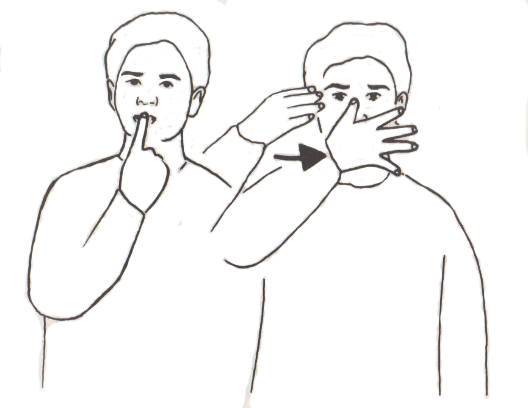 สอน “ดนตรี” ผู้ป่วยเด็ก เพิ่มสมาธิ พัฒนาการ ทักษะสังคม	รพ.เด็ก ใช้ดนตรีสอนผู้ป่วยเด็กคู่งานวิชาการ เพิ่มพัฒนาการเด็ก ชี้ ดนตรีช่วยพัฒนาการทำงานของอวัยวะต่าง ๆ สมองมีความจำดี พัฒนาสมาธิ การฟัง การพูด การอ่าน การปรับตัวกับสังคม
 	นพ.สุพรรณ ศรีธรรมมา อธิบดีกรมการแพทย์ กล่าวภายหลังเปิดการประชุมวิชาการกุมารเวชศาสตร์ สุขภาพเด็กแห่งชาติครั้งที่ ๑๗ ว่า กาประชุมในปีนี้จะเน้นความร่วมมือในการดูแลเด็กจากทุกภาคส่วนที่เกี่ยวข้อง ตั้งแต่การให้ความรู้เกี่ยวกับการป้องกันโรค เพื่อไม่ให้เจ็บป่วย หรือเมื่อเจ็บป่วยแล้วจะต้องมีแพทย์ผู้เชี่ยวชาญคอยให้การรักษาและให้ความรู้กับผู้ปกครองอีกด้วยเพื่อลดความเจ็บป่วยที่รุนแรงลง
 	รศ.คลินิก พญ.ศิราภรณ์ สวัสดิวร ผอ.สถาบันสุขภาพเด็กแห่งชาติมหาราชินี (รพ.เด็ก) กล่าวว่า ที่ผ่านมา รพ.เด็ก ได้นำความรู้จากการประชุมวิชาการกุมารเวชศาสตร์ มาส่งเสริมต่อในการดูแลรักษาเด็ก ทั้งการเพิ่มทักษะความรู้ ป้องกัน และเสริมสร้างพัฒนาการด้านต่าง ๆ ของเด็ก เช่น การรณรงค์เพื่อเสริมสร้างทักษะและพัฒนาการในเด็กเล็กผ่านการเล่นดนตรี ทั้งยังได้มีการนำดนตรีมาร่วมสอนผู้ป่วยเด็กควบคู่กับวิชาการด้านต่าง ๆ เพื่อให้เด็กมีพัฒนาการที่ดีขึ้น นอกจากนี้ ยังมีโครงการสอนเด็กกลุ่มพิเศษที่เป็นออทิสติกเล่นเปียโน ๑ to ๕ ซึ่งเป็นการจัดขึ้นมาเป็นพิเศษเพื่อใช้ในการกระตุ้นพัฒนาการของเด็กและหลังจากเด็กออทิสติกเล่นไประยะหนึ่งจะพบว่ามีพัฒนาการที่ดีขึ้น
 	 “การส่งเสริมให้เด็กได้ทำกิจกรรมต่าง ๆ ทั้ง เล่นดนตรี อ่านหนังสือนิทาน เล่นกีฬา จะช่วยทำให้เด็กมีพัฒนาการทางด้านร่างกาย สติปัญญา อารมณ์ และสังคมที่ดีขึ้น รวมถึงมีกระบวนการเปลี่ยนแปลงด้านต่าง ๆ ให้สามารถทำสิ่งที่ยุ่งยากหรือซับซ้อนได้ดียิ่งขึ้น โดยในส่วนของการเล่นดนตรีนั้น จะส่งผลต่อพัฒนาการของเด็กในทุกด้าน เพราะการเล่นดนตรีจะช่วยพัฒนาการทำงานประสานกันของอวัยวะต่าง ๆ ทั้ง ตา นิ้วมือ อวัยวะรับเสียง การทำงานของสมองแต่ละส่วนทำให้มีความจำที่ดี ช่วยพัฒนาสมาธิ ทักษะการฟัง การพูด การอ่าน และยังทำให้สามารถปรับตัวเข้ากับสังคมได้ดีอีกด้วย” รศ.คลินิก พญ.ศิราภรณ์ กล่าว (ASTVผู้จัดการออนไลน์ ๒๒ มิ.ย.๕๙)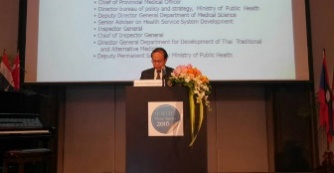 หล่อมาก! โลกโซเชียลฯ แห่ชื่นชมหนุ่มออทิสติกเชียงใหม่ อาสาร่วมทีมกู้ภัยช่วยคน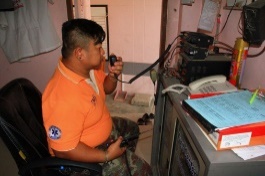 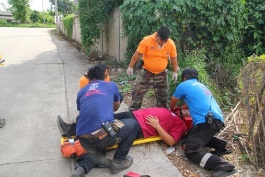 	เชียงใหม่ - โลกโซเชียลแห่แชร์-ชื่นชมหนุ่มออทิสติกจิตอาสา วัย ๔๑ ปี ชาวเชียงใหม่ ใจหล่อมาก ร่วมเป็นอาสากู้ภัยช่วยเหลือคนเจ็บ-โบกรถอำนวยความสะดวกด้านการจราจร พร้อมฝากบอกต่อถึงเด็กออทิสติก“อย่าท้อชอบงานอะไรช่วยสังคมได้ทำให้เต็มที่” 	เมื่อวันที่ (๒๔ มิ.ย.) ผู้สื่อข่าวรายงานว่า ขณะนี้ผู้คนในสังคมออนไลน์ต่างแชร์เรื่องราวของหนุ่มออทิสติกสู้ชีวิต ที่ทำหน้าที่อาสาสมัครกู้ภัยช่วยเหลือคนเจ็บ จนมีคนชื่นชมผ่านโลกโซเชียลเฟซบุ๊กกันอย่างล้นหลาม จากการตรวจสอบพบว่าอาสากู้ภัยหนุ่มออทิสติกรายนี้คือ นายวรวัฒน์ เทพวงศ์ หรือบอย อายุ ๔๑ ปี อยู่บ้านเลขที่ ๑๔๖ หมู่ ๗ บ้านวัวลาย ต.หารแก้ว อ.หางดง จ.เชียงใหม่ เป็นเจ้าหน้าที่อาสาสมัครกู้ภัยเทศบาลต.หารแก้วอ.หางดงจ.เชียงใหม่
 	ซึ่งหากไม่มีเหตุ ทางเจ้าหน้าที่กู้ภัย รวมทั้งนายวรวัฒน์ หนุ่มออทิสติก ก็ต้องคอยอำนวยความสะดวกด้านการจราจรหน้าโรงเรียนทั้งตอนเช้า-เย็น แต่หากมีอุบัติเหตุเกิดขึ้นก็ต้องคอยช่วยเหลือไปรับคนเจ็บปฐมพยาบาลเบื้องต้นก่อนนำส่งโรงพยาบาลรักษาทันที โดยมี จ.ส.อ.วีรวิทย์ สันคำ เจ้าพนักงานป้องกันและบรรเทาสาธารณภัยเทศบาลต.หารแก้ว นายเอกลักษณ์ ทะนันไชย ผู้ช่วยเจ้าพนักงานป้องกันและบรรเทาสาธารณภัยเทศบาลต.หารแก้ว นายชรินทร์ บัวบาน และนายกัลชาญ คำจังหมั้น เพื่อนเจ้าหน้าที่อาสาสมัครกู้ภัยฯ คอยดูแลด้วย 	จ.ส.อ.วีรวิทย์ สันคำ เจ้าพนักงานป้องกันและบรรเทาสาธารณภัย เทศบาลต.หารแก้ว ในฐานะดูแลงานกู้ชีพกู้ภัย และเป็นผู้บังคับบัญชาของนายวรวัฒน์ เปิดเผยว่า นายวรวัฒน์เป็นอาสาสมัครมาเป็นครั้งคราว แต่ก็มีจิตใจเมตตาชอบช่วยเหลือเพื่อนมนุษย์ แม้จะปฏิบัติงานได้ไม่คล่องแคล่วเหมือนเจ้าหน้าที่ทั่วไป แต่ก็ถือเป็นคนจิตใจดีงามที่ต้องการช่วยเหลือสังคม
 	ด้านนายเอกลักษณ์ ทะนันไชย ผู้ช่วยเจ้าพนักงานป้องกันและบรรเทาสาธารณภัยเทศบาลต.หารแก้ว กล่าวเสริมว่า โดยรวมแล้วนายวรวัฒน์คือคนที่มีใจรัก แม้ยังไม่คล่องแคล่วเพราะยังไม่มีประสบการณ์ แต่มีใจรักและมีความเป็นมิตรยิ้มแย้มแจ่มใสการที่ได้เข้ามาช่วยงานถือเป็นสิ่้งที่ดี
 	นายไชยมงคล จันทร์ตา นายกเทศมนตรีต.หารแก้ว เปิดเผยว่า ในนามของผู้บริหารเทศบาลฯ เราก็ได้เปิดโอกาสให้ผู้ที่ด้อยโอกาสในชุมชนและสังคมได้มีส่วนร่วมในภารกิจของเทศบาลฯ กรณีของนายวรวัฒน์คือได้ร่วมงานในส่วนของงานป้องกันและบรรเทาสาธารณภัยภายใต้ศักยภาพและขีดความสามารถของเขา เพราะอย่างน้อยเขาก็มีโอกาสช่วยเหลือสังคมในมิติต่างๆได้ ขณะที่นายวรวัฒน์ หนุ่มออทิสติกจิตอาสา กล่าวว่า ชอบงานกู้ภัยช่วยเหลือคนมาก อยากให้เด็กน้องๆ หรือเด็กออทิสติกอย่าย่อท้อต่อชีวิต ชอบงานอะไรที่ช่วยเหลือสังคมได้ก็ขอให้ทำด้วยใจสู้ต่อไป (ASTVผู้จัดการออนไลน์ ๒๔ มิ.ย.๕๙)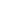 "เบิร์ด"ชวนให้กำลังใจนักร้องนักดนตรีตาบอด
 	เบิร์ด–ธงไชย ชวนส่งกำลังใจ ให้โอกาสนักร้องนักดนตรีตาบอด ในโครงการ “จากถ.สู่ดวงดาว” โดยกระทรวงการพัฒนาสังคมและความมั่นคงของมนุษย์ (พม.) โดยกรมส่งเสริมและพัฒนาคุณภาพชีวิตคนพิการ (พก.) ร่วมกับสมาคมคนตาบอดแห่งประเทศไทย กับ บ.จีเอ็มเอ็ม แกรมมี่ เตรียมส่งบทเพลง “กำลังใจ” ต่อเนื่องจากบทเพลง “สิ่งของ” ซึ่งเป็นผลงานของกลุ่มศิลปินตาบอด จากโครงการ “จากถ.สู่ดวงดาว”  (From Street to Stars หรือ S๒S) ติดตามชมผลงานได้ทางยูทูบ“S๒S Channel” เบิร์ดเผย “เบิร์ดรู้สึกว่าเค้าเหมือนน้องของเราจริงๆ เค้ามีความบริสุทธิ์มากที่สุดเพราะว่าไม่มีละครให้ดู ไม่มีภาพตัวอย่างให้เห็น เวลาคิดเวลาตีโจทย์ของเพลงที่ร้อง คือร้องออกมาจากใจจริงๆ น่าเคารพในสิ่งที่เค้าเป็นครับ เบิร์ดขอกำลังใจคนไทยทุกๆคน ให้ลูกหลานคนไทยอย่างพวกน้องๆนี้ ด้วยนะครับ เค้ามีความสามารถมาก มีพรสวรรค์ แต่ว่าโอกาสยังไม่ได้เทียบเท่ากับพวกเรา ขอใจทุกคนให้ในวันที่เราได้เจอ ได้พบ ได้เห็น ช่วยได้ช่วยกันนะครับ น้องๆกำลังจะกลายเป็นนักร้องอาชีพ ช่วยกันอุดหนุนด้วยนะครับ”.(ไทยรัฐออนไลน์๒๗มิ.ย.๕๙)
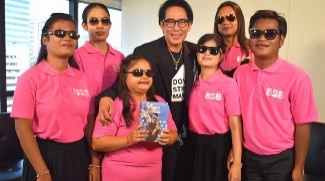 เด็กออทิสติกอ่านหนังสือให้สุนัขฟัง 		ที่สหรัฐอเมริกา ได้มีการเปิดให้เด็กๆ ที่อ่านหนังสือไม่คล่องและไม่มั่นใจในตัวเอง ได้ฝึกอ่านหนังสือให้สุนัขในศูนย์พังพิงฟัง เพื่อประโยชน์ของทั้งตัวเด็กเองและสุนัข โดยทั้งคู่จะมีพัฒนาที่ดีขึ้นสามารอยู่ร่วมกับผู้อื่นได้ง่ายขึ้น เด็กชายคนนี้มีชื่อว่า Jacob วัย ๖ ปี เป็นออทิสติกที่มีสมาธิที่จะสั้นกว่าเด็กปกติ เขาไม่สามารถทนกับเสียงดังๆ ได้ ทำให้อยู่ร่วมกับคนอื่นๆ ได้ยาก แต่หลังจาก ๑ ปี ที่ Jacob ได้มานั่งอ่านหนังสือให้สุนัขที่ศูนย์พักพิงสัตว์ Carson Animal Shelter ในเมืองลอสแองเจลิสฟัง เขาก็เริ่มดีขึ้น 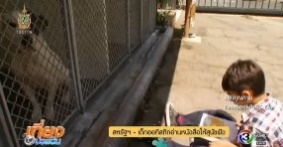  	เนื่องจากในศูนย์พักพิง จะมีเสียงเห่าหอนของสุนัขอยู่ตลอดเวลา ทำให้เขาค่อยๆ ปรับตัวได้ และการที่เขาจดจออยู่กับอ่านหนังสือตรงหน้าให้สุนัขได้ฟังทำให้มีสมาธิ ส่วนสุนัขเองก็จะค่อยๆ ชินกับคน เริ่มหายจากอาการหวาดกลัว ร่าเริง สดใจ สร้างโอกาสให้มีคนรับไปเลี้ยงได้มากขึ้นตามมาด้วย เรียกได้ว่าการอ่านหนังสือนั้น ได้ทั้งความรู้ สมาธิ แล้วยังทำให้ตัวเราพัฒนาไปในทางที่ดีอีกด้วย (krobkruakao.comออนไลน์ ๒๐ มิ.ย.๕๙)ยูนิเซฟ จับมือ ๔ องค์กรหลัก พัฒนาสุขภาพเด็กพิการ เน้นเท่าเทียม-คุณภาพ 	ยูนิเซฟ ร่วมกับ สพฐ. สธ. พม. และสเปเชียล โอลิมปิก ขับเคลื่อนโครงการพัฒนาระบบการดูแลสุขภาพเด็กพิการในชุมชนทั่วประเทศ เพื่อส่งเสริมโอกาสที่เท่าเทียมในการเข้าถึงบริการสุขภาพที่เหมาะสม และมีคุณภาพ โดยตั้งเป้าไม่น้อยกว่าร้อยละ ๘๐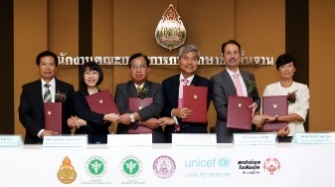  	เมื่อวันที่ ๓๐ มิ.ย. ๕๙ นายสุเทพ ชิตวงษ์ รองเลขาธิการคณะกรรมการการศึกษาขั้นพื้นฐาน เป็นประธานในพิธีลงนามในบันทึกข้อตกลงความร่วมมือ (MOU) ระหว่าง ๖ องค์กร โดยมี นายแพทย์วชิระ เพ็งจันทร์ อธิบดีกรมอนามัย แพทย์หญิงอัมพร เบญจพลพิทักษ์ ผู้แทนอธิบดีกรมสุขภาพจิตนายสมชาย เจริญอำนวยสุข อธิบดีกรมส่งเสริมและพัฒนาคุณภาพชีวิตคนพิการ นายโธมัส ดาวิน ผู้แทนองค์การยูนิเซฟ ประเทศไทย และนางสาวรัชนีวรรณ บูลกุล ผู้อำนวยการคณะกรรมการสเปเชียลโอลิมปิคแห่งประเทศไทย เพื่อประสานความร่วมมือดำเนินโครงการพัฒนาระบบการตรวจสุขภาพการคัดกรอง การดูแลรักษา และติดตามผลการให้บริการด้านสุขภาพแก่เด็กพิการในชุมชนทั่วประเทศ
 	ภายใต้ความร่วมมือครั้งนี้ ทั้งหกองค์กรจะเน้นให้เด็กพิการได้รับการตรวจสุขภาพอย่างมีคุณภาพและเป็นระบบ โดยจะมีการพัฒนาเครื่องมือการตรวจคัดกรองสุขภาพ การฝึกอบรมบุคลากรด้านสาธารณสุข และด้านการศึกษา ในการดูแล รักษา และติดตามผลการตรวจสุขภาพสำหรับเด็กพิการโดยในปี ๒๕๕๙-๒๕๖๐ นี้ ยูนิเซฟจะสนับสนุนด้านวิชาการ และงบประมาณในการดำเนินโครงการดังกล่าว ในศูนย์การศึกษาพิเศษใน ๘ จังหวัดนำร่อง ได้แก่ พิษณุโลก แม่ฮ่องสอน จันทบุรี ลพบุรี นครราชสีมา อุดรธานี ภูเก็ต และสุราษฎร์ธานี และเตรียมความพร้อมสำหรับการขยายโครงการตรวจสุขภาพไปยังศูนย์การศึกษาพิเศษอื่นๆ ใน ๗๗ จังหวัดทั่วประเทศในปี ๒๕๖๐ ต่อไป 	ด้าน นายสุเทพ ชิตยวงษ์ รองเลขาธิการคณะกรรมการการศึกษาขั้นพื้นฐาน กล่าวว่า กระทรวงศึกษาธิการ ได้ประกาศให้ปี ๒๕๕๙ นี้เป็นปีแห่งความร่วมมือด้านการจัดการศึกษาสำหรับบุคคลที่มีความต้องการจำเป็นพิเศษ ซึ่งความร่วมมือระหว่าง ๖ องค์กรครั้งนี้ แสดงให้เห็นถึงความมุ่งมั่น และจุดยืนในการทำงานร่วมกันระหว่างหน่วยงานที่เกี่ยวข้อง เพื่อสร้างหลักประกันให้เด็กพิการมีสุขภาพดี และสามารถพัฒนาตนเองได้อย่างเต็มศักยภาพ
 	ขณะที่ นายโธมัส ดาวิน ผู้แทนองค์การยูนิเซฟ ประเทศไทย กล่าวว่า เด็กพิการเป็นเด็กกลุ่มหนึ่งที่ขาดโอกาสที่สุดในทุกสังคมทั่วโลก โดยต้องเผชิญอุปสรรคต่างๆ ในการเข้าถึงบริการทางสุขภาพและการศึกษา ยูนิเซฟต้องการร่วมมือกับภาคีทั้ง ๕ องค์กร เพื่อส่งเสริมให้สังคมตระหนักถึงความต้องการของเด็กพิการมากขึ้น ตลอดจนพร้อมสนับสนุนให้นักวิชาชีพด้านสาธารณสุข บุคลากร ครู ผู้ปกครอง เจ้าหน้าที่ท้องถิ่น สมาชิกในชุมชน ให้สามารถเข้าถึงข้อมูลด้านสุขภาพ มีความรู้และทักษะอย่างเพียงพอสำหรับให้การดูแลเด็กพิการอย่างถูกต้องเหมาะสม 	ทั้งนี้ ทาง กระทรวงสาธารณสุข โดยกรมสุขภาพจิตและกรมอนามัยนั้น มีความพร้อมที่จะร่วมดำเนินงานอย่างต่อเนื่อง ในการสนับสนุน และประสานงานเครือข่ายสาธารณสุข ตลอดจนการพัฒนาเทคนิควิธีการ และองค์ความรู้ที่มีความสำคัญต่อการพัฒนาระบบดูแลสุขภาพ ทั้งด้านร่างกายและจิตใจของผู้พิการทั่วประเทศ โดยตั้งเป้าให้คนพิการเข้าถึงบริการสุขภาพไม่น้อยกว่าร้อยละ๘๐ (ไทยรัฐออนไลน์ ๓๐ มิ.ย.๕๙)มติกพช.รับทราบการจ่ายเบี้ยความพิการอปท. 	"บิ๊กเข้" นั่งหัวโต๊ะถก คกก. กพช. ขณะที่วงประชุมมีมติรับทราบการจ่ายเบี้ยความพิการขององค์กรปกครองท้องถิ่น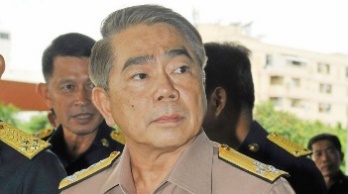  	เมื่อวันที่ ๔ ก.ค. ๕๙ ที่ทำเนียบรัฐบาล พล.ร.อ.ณรงค์ พิพัฒนาศัย รองนายกรัฐมนตรี เป็นประธานการประชุมคณะกรรมการส่งเสริมและพัฒนาคุณภาพชีวิตคนพิการแห่งชาติ (กพช.) ครั้งที่ ๒/๒๕๕๙ ร่วมกับ นายสุทธิพงษ์ จุลเจริญ รองปลัดกระทรวงมหาดไทย และหน่วยงานที่เกี่ยวข้อง ซึ่งสรุปสาระสำคัญ ดังนี้ ที่ประชุมรับทราบการจ่ายเบี้ยความพิการให้คนพิการขององค์กรปกครองส่วนท้องถิ่น(ฉบับที่ ๒) พ.ศ. ๒๕๕๙ ได้ประกาศในราชกิจจานุเบกษา เมื่อวันที่ ๒๕ พฤษภาคม ๒๕๕๙ โดยมีการปรับแก้ไขสาระสำคัญที่เป็นประโยชน์ต่อคนพิการ ดังนี้  ๑. กำหนดให้คนพิการที่ได้จดทะเบียนคนพิการตามกฎหมาย ว่าด้วยการส่งเสริมคุณภาพชีวิตคนพิการ ลงทะเบียนและยื่นคำขอรับเงินเบี้ยความพิการด้วยตนเองต่อองค์กรปกครองส่วนท้องถิ่นที่ตนมีภูมิลำเนา ณ ที่ทำการองค์กรปกครองส่วนท้องถิ่น หรือสถานที่ที่องค์กรปกครองส่วนท้องถิ่นกำหนด และมีสิทธิรับเงินเบี้ยความพิการในเดือนถัดไป ๒. กำหนดให้คนพิการซึ่งได้รับเงินเบี้ยความพิการจากองค์กรปกครองส่วนท้องถิ่นหนึ่ง และย้ายภูมิลำเนาไปอยู่องค์กรปกครองส่วนถิ่นอื่น หรือกทม. ให้คนพิการนั้นลงทะเบียน และยื่นคำขอรับเงินเบี้ยความพิการด้วยตนเอง ต่อองค์กรปกครองส่วนท้องถิ่นแห่งใหม่ที่ตนมีภูมิลำเนา และให้ได้รับเงินเบี้ยความพิการจากองค์กรปกครองส่วนท้องถิ่นแห่งใหม่ในเดือนถัดไป ทั้งนี้ องค์กรปกครองส่วนท้องถิ่นแห่งใหม่ต้องได้รับการยืนยันจากองค์กรปกครองส่วนท้องถิ่นเดิมที่จ่ายเงินเบี้ยความพิการเพื่อไม่ให้เกิดความซ้ำซ้อน 
 	๓. กำหนดให้ภายในเดือนมกราคมของทุกปี ให้องค์กรปกครองส่วนท้องถิ่นบันทึกรายชื่อคนพิการที่มีสิทธิได้รับเงินเบี้ยความพิการในระบบสารสนเทศ พร้อมทั้งรายงานตามที่กรมส่งเสริมการปกครองท้องถิ่นกำหนด เพื่อใช้เป็นข้อมูลในการขอตั้งงบประมาณและจัดสรรงบประมาณ และ ๔. กำหนดให้คนพิการที่ได้ลงทะเบียนเพื่อขอรับเงินเบี้ยความพิการของปีงบประมาณ พ.ศ. ๒๕๖๐ ไว้แล้ว เมื่อเดือนพฤศจิกายน ๒๕๕๘ ให้ถือว่าเป็นคนพิการที่ได้ลงทะเบียนและยื่นคำขอรับเงินเบี้ยความพิการแล้วตามระเบียบนี้
 	นอกจากนี้ ที่ประชุมรับทราบการให้สัตยาบันต่อพิธีสารเลือกรับของอนุสัญญาว่าด้วยสิทธิคนพิการโดยเห็นชอบให้ประเทศไทยเข้าเป็นภาคี และให้สัตยาบันต่อพิธีสารเลือกรับของอนุสัญญาว่าด้วยสิทธิคนพิการ และมอบหมายให้กระทรวงการต่างประเทศ  โดยกรมสนธิสัญญาและกฎหมาย ดำเนินการจัดทำภาคยานุวัติสารดังกล่าวต่อไป
 	ทั้งนี้ ที่ประชุมยังได้รับทราบตามที่คณะกรรมการฯ ได้มีมติการเข้าเป็นภาคีสนธิสัญญามาร์ราเคชเพื่ออำนวยความสะดวกในการเข้าถึงงานที่มีการโฆษณาแล้วสำหรับคนตาบอด คนพิการทางการเห็น และคนพิการทางสื่อสิ่งพิมพ์ และให้กระทรวงพาณิชย์รับความเห็นของกระทรวงการต่างประเทศและสำนักงานคณะกรรมการกฤษฎีกาไปพิจารณาดำเนินการในส่วนที่เกี่ยวข้องต่อไปด้วย ทั้งนี้ หากจะมีการยื่นภาคยานุวัติสารอันเป็นขั้นตอนการแสดงเจตนา ให้มีผลผูกพันตามสนธิสัญญามาร์ราเคชจะมีการยื่นภาคยานุวัติสารอันเป็นขั้นตอนการแสดงเจตนาให้มีผลผูกพันตามสนธิสัญญามาร์ราเคชเมื่อใด ให้กระทรวงพาณิชย์นำเรื่องดังกล่าวเสนอต่อคณะรัฐมนตรีเพื่อให้ความเห็นชอบอีกครั้งหนึ่ง(ไทยรัฐออนไลน์๔ก.ค.๕๙)
ผู้พิการที่บุรีรัมย์แห่ทำสัญญากู้เงินกองทุนฯ นำไปลงทุนประกอบอาชีพคึกคัก  	 ผู้พิการจากหลายอ.ที่บุรีรัมย์กว่า ๑๐๐ รายแห่ทำสัญญากู้ยืมเงินกองทุนส่งเสริมและพัฒนาคุณภาพชีวิตคนพิการที่ พมจ.คึกคัก เพื่อนำเงินไปลงทุนประกอบอาชีพตามความถนัด หารายได้เลี้ยงตัวเองและครอบครัว เผยตั้งแต่ปี ๒๕๓๙ มีผู้พิการกู้ยืมเงินกว่า ๑,๓๐๐ ราย วงเงินกว่า ๓๐ ล้านบาท
 	ผู้พิการจากหลาย อ.ที่จังหวัดบุรีรัมย์จำนวน ๑๐๖ ราย ที่ผ่านการพิจารณาอนุมัติเงินกู้ยืมกองทุนส่งเสริมและพัฒนาคุณภาพชีวิตคนพิการ จากคณะกรรมการประจำจังหวัด ปี ๒๕๕๙ ได้ทยอยเข้าทำสัญญากู้ยืมเงินกองทุนฯ ที่สำนักงานพัฒนาสังคมและความมั่นคงของมนุษย์อย่างต่อเนื่อง เพื่อนำเงินไปลงทุนประกอบอาชีพตามความถนัด เช่น อาชีพเกี่ยวกับด้านเกษตรกรรม เลี้ยงโค สุกร ปลา กบ เป็ด ไก่ อาชีพค้าขาย ทั้งขายข้าวแกง ขนมไทย ก๋วยเตี๋ยว สมุนไพร และอาชีพทอผ้า ตัดเย็บเสื้อผ้า เพื่อหารายได้เลี้ยงตัวเองและครอบครัว โดยผู้พิการที่ผ่านการพิจารณาอนุมัติเงินกู้ทั้ง ๑๐๖ ราย คิดเป็นวงเงินกู้ทั้งสิ้นกว่า ๔,๑๕๐,๐๐๐ บาท
 	ทั้งนี้ จากข้อมูลพบว่าภายหลังรัฐบาลได้มีนโยบายปล่อยเงินกู้ยืมสำหรับคนพิการเพื่อนำไปลงทุนประกอบอาชีพโดยไม่คิดอัตราดอกเบี้ย ผ่านกองทุนส่งเสริมและพัฒนาคุณภาพชีวิตคนพิการ ตั้งแต่ปี ๒๕๓๙ จนถึงขณะนี้ในพื้นที่จังหวัดบุรีรัมย์ได้มีคนพิการจากทั้ง ๒๓ อ. เข้ามายื่นกู้เงินกองทุนดังกล่าวเพื่อนำไปลงทุนประกอบอาชีพตามความถนัดรวมจำนวน ๑,๓๗๓ ราย เฉลี่ยรายละไม่เกิน ๔๐,๐๐๐ บาท รวมเป็นเงินที่กู้ยืมไปแล้วกว่า๓๐ล้านบาท
 	ด้านนางศรีวรรณ์ สระแก้ว ผู้อำนวยการศูนย์บริการคนพิการ สำนักงานพัฒนาสังคมและความมั่นคงของมนุษย์จังหวัดบุรีรัมย์ กล่าวว่า ผู้พิการที่มากู้ยืมเงินกองทุนส่งเสริมและพัฒนาคุณภาพชีวิตคนพิการ ก็เพื่อจะนำเงินไปลงทุนประกอบอาชีพตามความถนัด เพื่อหารายได้เลี้ยงตนเองและครอบครัว โดยมีระยะเวลาชำระหนี้คืนกองทุนถึง ๕ ปี โดยไม่คิดอัตราดอกเบี้ย เพื่อเป็นการช่วยเหลือผู้พิการให้สามารถประกอบอาชีพหาเลี้ยงตัวเอง ไม่เป็นภาระของครอบครัวและสังคม  (ASTVผู้จัดการออนไลน์๔ก.ค.๕๙)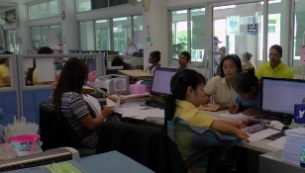 มร.สส.อบรมผู้พิการ ประกอบการโลจิสติกส์	นายคมสัน โสมณวัตร คณบดีวิทยาลัยโลจิสติกส์และซัพพลายเชน มหาวิทยาลัยราชภัฏสวนสุนันทา (มร.สส.) เปิดเผยว่า มร.สส. โดยวิทยาลัยโลจิสติกส์ฯ ได้จัดให้มีโครงการฝึกอบรม เตรียมความพร้อมให้ผู้พิการเข้าสู่การทำงานในสถานประกอบการ หลักสูตรพนักงานควบคุมและติดตามระบบ จี.พี.เอส. ในธุรกิจโลจิสติกส์และขนส่ง ทั้งนี้สืบเนื่องจากพระราชบัญญัติส่งเสริมและพัฒนาคุณภาพชีวิตคนพิการ พ.ศ.๒๕๕๐ ซึ่งกฎกระทรวงว่าด้วยการจ้างงานคนพิการมีผลบังคับใช้มาตั้งแต่วันที่ ๒๖ ตุลาคม ๒๕๕๔ แต่จนถึงขณะนี้ยังมีสถานประกอบการอีกเป็นจำนวนมากยังไม่สามารถจ้างผู้พิการเหล่านั้นเข้าสู่ตำแหน่งงานได้ แม้กฎหมายจะกำหนดให้สถานประกอบการและหน่วยงานภาครัฐต้องรับผู้พิการเข้าทำงานในอัตรา ๑๐๐ ต่อ ๑ เนื่องจากผู้พิการยังขาดความรู้ทักษะและความสามารถในการปฏิบัติงานที่ใช้ทักษะเฉพาะดังนั้น มร.สส.จึงให้วิทยาลัยโลจิสติกส์ฯ ซึ่งตั้งอยู่ที่ศูนย์การศึกษาจังหวัดนครปฐม จัดโครงการฝึกอบรมสำหรับผู้พิการ ในหลักสูตรสำหรับพนักงานควบคุมและติดตามระบบ จี.พี.เอส. ในธุรกิจโลจิสติกส์และขนส่งขึ้น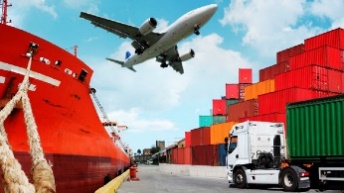  	นายคมสัน กล่าวต่ออีกว่า หลักสูตรดังกล่าวนี้ เป็นทางเลือกหนึ่งซึ่งสถานประกอบการด้านโลจิสติกส์ทุกแห่งจำเป็นต้องมีบุคลากรในสาขานี้ และเป็นอาชีพที่ผู้พิการสามารถปฏิบัติงานได้อย่างมีประสิทธิภาพ หากแต่ต้องได้รับการเรียนรู้และฝึกทักษะให้มีความสามารถอย่างครบถ้วน สำหรับคุณสมบัติของผู้พิการที่ประสงค์เข้าร่วมโครงการนั้น จะต้องเป็นผู้พิการที่สามารถดูแลตนเองได้ในระดับหนึ่ง โดยแบ่งออกเป็นผู้มีข้อจำกัดด้านร่างกาย ที่สามารถใช้นิ้วมือทั้งสิบได้อย่างถนัด เคลื่อนไหวตนเองได้โดยใช้รถเข็นแล้วย้ายมานั่งปฏิบัติงานบนเก้าอี้ได้ หรือผู้ที่มีความบกพร่องทางการได้ยินที่สามารถสื่อสารภาษาเขียนตามหลักภาษาไทยและภาษาอังกฤษได้ เป็นต้น สถานประกอบการ หรือผู้พิการคนใดที่สนใจจะเข้าร่วมการฝึกอบรมตามโครงการนี้ สามารถสอบถามรายละเอียดเพิ่มเติมได้ที่วิทยาลัยโลจิสติกส์และซัพพลายเชน มร.สส. ซึ่งคาดว่าจะเริ่มโครงการอย่างเต็มรูปแบบตั้งแต่เดือนตุลาคมนี้เป็นต้นไป  (บ้านเมืองออนไลน์๕ก.ค.๕๙)'ป่อเต็กตึ๊ง'มอบรถสามล้อโยก-รถวีลแชร์แก่ผู้พิการด้อยโอกาสครั้งที่๒ 
 	"มูลนิธิป่อเต็กตึ๊ง" กำหนดพิธีมอบรถสามล้อโยกและรถวีลแชร์แก่ผู้พิการด้อยโอกาส ครั้งที่ ๒ จำนวน ๑๐๐ คัน มูลค่า ๕ แสนบาท เพื่อสนับสนุนอาชีพการผลิตรถสำหรับคนพิการ และส่งเสริมคุณภาพชีวิตให้สามารถช่วยเหลือตนเองในการดำรงชีวิตประจำวันได้ ณ มูลนิธิคนพิการไทย อ.ปากเกร็ด จังหวัดนนทบุรี
 	ผู้สื่อข่าวรายงานว่า มูลนิธิป่อเต็กตึ๊ง กำหนดพิธีมอบรถสามล้อโยกและรถวีลแชร์แก่ผู้พิการด้อยโอกาส ครั้งที่ ๒ ณ มูลนิธิคนพิการไทย อ.ปากเกร็ด จังหวัดนนทบุรีโดยมีคณะผู้ช่วยกรรมการมูลนิธิป่อเต็กตึ๊ง คุณไปรเทพ ซอโสตถิกุล, คุณศิริกุล โอภาสวงศ์, คุณชุติมา ตันติศิริวัฒน์ พร้อมด้วยคุณวุฒิชัย อภิวัฒนกุลชัย ผู้จัดการฝ่ายสังคมสงเคราะห์ ร่วมในพิธีมอบฯ และคุณศุภชีพ ดิษเทศ ประธานมูลนิธิคนพิการไทย เป็นผู้กล่าวต้อนรับ ณ มูลนิธิคนพิการไทย โรงงานไทยวีล อ.ปากเกร็ด จังหวัดนนทบุรี มูลนิธิป่อเต็กตึ๊ง แผนกสังคมสงเคราะห์ ในโครงการสนับสนุนรถสามล้อโยกและรถวีลแชร์แก่ผู้พิการด้อยโอกาส ครั้งที่ ๒ นี้ จำนวน ๑๐๐ คันเป็นเงินจำนวนทั้งสิ้น๕๐๐,๐๐๐บาท
 	โดยในปี ๒๕๕๙ นี้ มีผู้พิการขอรับการอนุเคราะห์รถสามล้อโยกและรถเข็นวีลแชร์ จำนวน ๖ จังหวัดได้แก่ ๑. จังหวัดชัยนาท มอบรถสามล้อโยก จำนวน ๑๐ คัน รถเข็นวีลแชร์ จำนวน ๑๐ คัน  ๒.จังหวัดนครสวรรค์ มอบรถสามล้อโยก จำนวน ๒ คัน รถเข็นวีลแชร์ จำนวน ๑๘ คัน ๓. จังหวัดนนทบุรี มอบรถสามล้อโยก จำนวน ๕ คัน รถเข็นวีลแชร์ จำนวน ๑๐ คัน ๔. จังหวัดอ่างทาง มอบรถสามล้อโยก จำนวน ๕ คัน รถเข็นวีลแชร์ จำนวน ๕ คัน ๕. จังหวัดสุพรรณบุรี มอบรถสามล้อโยก จำนวน ๔คัน รถเข็นวีลแชร์ จำนวน ๑๖ คัน และ ๖. จังหวัดปัตตานี มอบรถสามล้อโยก จำนวน ๑๐ คัน รถเข็นวีลแชร์ จำนวน ๕ คัน รวมมอบรถสามล้อโยกและรถเข็นวีลแชร์จำนวน๑๐๐คัน  
 	คุณไปรเทพ ซอโสตถิกุล ผู้ช่วยกรรมการมูลนิธิฯ ประธานในพิธีกล่าวว่า มูลนิธิป่อเต็กตึ๊ง เป็นองค์กรสาธารณกุศล บำบัดทุกข์ บำรุงสุข ให้กับผู้ได้รับความเดือดร้อน ตลอดจนให้ความช่วยเหลือในเรื่องสาธารณภัยต่างๆ โครงการมอบรถสามล้อโยกและรถเข็นวีลแชร์ ที่จะมอบในวันนี้นั้น เป็นการสนับสนุนอาชีพการผลิตรถสำหรับคนพิการของมูลนิธิคนพิการไทย และส่งมอบให้คนพิการเพื่อเป็นการส่งเสริมและพัฒนาคุณภาพชีวิตของคนพิการให้สามารถช่วยเหลือตนเองในการดำรงชีวิตและประกอบอาชีพได้ โดยมูลนิธิป่อเต็กตึ๊ง ขอส่งมอบรถสามล้อโยก จำนวน ๓๖ คัน และรถเข็นวีลแชร์ จำนวน ๖๔ คัน รวมเป็นจำนวน ๑๐๐ คัน คิดเป็นมูลค่าทั้งสิ้น ๕๐๐,๐๐๐ บาทเพื่อให้ผู้พิการด้อยโอกาสได้นำไปใช้ในชีวิตประจำวันต่อไป.(ไทยรัฐออนไลน์๑ก.ค.๕๙)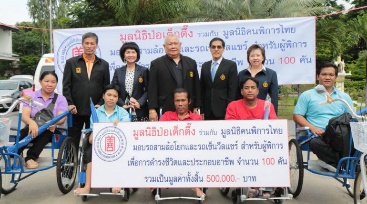 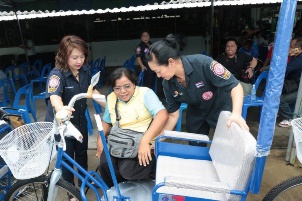 ผู้พิการ ทำงานได้ ถ้าให้โอกาส  	กว่า ๕ เดือนแล้ว ที่ พรชัย มโมมัยธำรงกุล หรือ “น้องก้อง” ผู้พิการทางด้านสติปัญญาในกลุ่มอาการดาวน์ (Down syndrome) ได้รับโอกาสให้ทำงานกับบริษัท ยูนิโคล่ (ประเทศไทย) จำกัด ที่ร้าน UNIQLO สาขาเซ็นทรัลพระราม ๒ หลังจากที่ได้เข้าร่วมโครงการฝึกอบรม - ฝึกงานคนพิการเพื่อเตรียมความพร้อมเข้าทำงานในสถานประกอบการ มหาวิทยาลัยเทคโนโลยีพระจอมเกล้าธนบุรี (มจธ.) จัดต่อเนื่องเป็นรุ่นที่ ๓ แล้วที่โครงการดังกล่าวสามารถทำให้คนพิการ ทั้งทางด้านการได้ยิน สติปัญญา และคนพิการด้านการเคลื่อนไหวได้มีทักษะเตรียมความพร้อมสำหรับการทำงานในสถานประกอบการ โดยมีบริษัทร่วมสนับสนุนงบประมาณสำหรับจัดฝึกอบรม - ฝึกงานคนพิการตามมาตรา ๓๕ รวม ๔ บริษัท ได้แก่ บริษัท ศรีไทย มิยากาวา จำกัด, บริษัท มาราธอน (ประเทศไทย) จำกัด , บริษัท ดานิลี่ จำกัด และ บริษัท เสถียรอุตสาหกรรม จำกัด แต่ละปีโครงการสามารถสร้างศักยภาพความมั่นใจและทักษะฝีมือทางด้านต่าง ๆ ให้ตรงกับความต้องการของสถานประกอบ ทำให้คนพิการได้รับงานทำถึงร้อยละ ๓๐ เปอร์เซ็นต์ ของผู้เข้าร่วมโครงการทั้งหมด ในปีแรก และปีที่ ๒ สามารถทำให้คนพิการได้ทำงานถึงร้อยละ ๕๒ เปอร์เซ็นต์ ของผู้เข้าร่วมการอบรม โดยในปีที่ ๓ นี้มีผู้เข้าร่วมอบรม ๒๒คนและคาดว่าจะมีคนพิการได้รับเข้าทำงานมากกว่าปีที่ผ่านมา
 	อดิศักดิ์ มโนมัยธำรงกุล ผู้ปกครองของ น้องก้อง หนึ่งในผู้เข้าร่วมโครงการรุ่นที่ ๒ กล่าวว่า ปกติผู้พิการทางด้านปัญญาจะเป็นลำดับสุดท้ายที่จะได้รับโอกาสให้ได้งานทำ แต่ในที่สุดน้องก้องก็พยายามจนได้งานทำ มีรายได้เลี้ยงตนเอง ขอบคุณ มจธ. และผู้บริหารจากทุก ๆ บริษัทที่ให้การสนับสนุนการฝึกอบรมรวมถึงคณาจารย์ทุกท่านที่ให้ความรู้ตนคิดว่าผู้ที่ได้มาฝึกอบรมฝึกงานเป็นคนโชคดีมากๆ
 	เชื่อว่า คนพิการที่ผ่านการฝึกอบรมกับทาง มจธ. เป็นเวลา ๖ เดือนแล้วนั้น ราว ๕๐ เปอร์เซ็นต์ ของผู้เข้าร่วมอบรมทั้งหมดมีโอกาสได้ทำงาน เพราะมีทักษะความรู้ความสามารถเพิ่มขึ้นอีก ๒๕ เปอร์เซ็นต์ของผู้เข้าร่วมอบรมก็จะได้รับโอกาสได้งานทำตามที่กฎหมายแรงงานมาตรา ๓๓ กำหนดไว้ และอีก ๒๕ เปอร์เซ็นต์ ของผู้เข้าร่วมอบรมนั้นก็ขึ้นอยู่กับความพร้อมของผู้พิการแต่ละบุคคลซึ่งผมเชื่อว่าทุกคนจะสามารถทำได้
 	เมธาวี วินิจฉัย store manager UNIQLO สาขาเซ็นทรัลพระราม ๒ กล่าวว่า บริษัทมีนโยบายเพื่อสังคมหลายด้าน หนึ่งในนั้นคือการให้โอกาสกับผู้พิการให้ได้มีงานทำ เปิดโอกาสให้เขาได้มาสัมผัสกับชีวิตการทำงานร่วมกันกับคนปกติ โดยทางบริษัทจะคำนึงถึงความสะดวกในเรื่องการเดินทาง และความสามารถเฉพาะที่เขาทำได้ อย่างไรก็ตาม ในส่วนของผู้พิการ และผู้ดูแลจะต้องพยายามทำให้เขารู้สึกว่าเขาทำงานได้เหมือนคนปกติ ทั้งเรื่องความพร้อมและการตรงต่อเวลา ถือเป็นเรื่องสำคัญ การที่น้องก้องได้รับการฝึกอบรมมาบ้าง ถือว่าเป็นส่วนสำคัญที่จะช่วยให้ผู้พิการมีความพร้อมในระดับหนึ่งไม่ต้องเริ่มจากศูนย์ทั้งหมด (ASTVผู้จัดการออนไลน์ ๕ ก.ค.๕๙)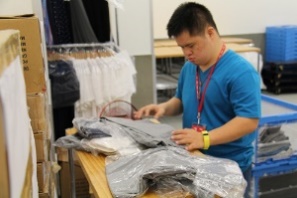 รองนายกฯ ‘ณรงค์’ ประชุม พัฒนาชีวิตคนพิการ	รองนายกฯ “ณรงค์” ประชุม พัฒนาชีวิตคนพิการ มอบกระทรวงพาณิชย์ พิจารณาสนธิสัญญามาร์ราเคช เมื่อเวลา ๐๙.๓๐ น. วันที่ ๔ กรกฎาคม ที่ทำเนียบรัฐบาล พล.ร.อ.ณรงค์ พิพัฒนาศัย รองนายกรัฐมนตรี เป็นประธานการประชุมคณะกรรมการส่งเสริมและพัฒนาคุณภาพชีวิตคนพิการแห่งชาติ (กพช.) ครั้งที่ ๒/๒๕๕๙ ร่วมกับหน่วยงานที่เกี่ยวข้อง โดยที่ประชุมรับทราบการจ่ายเบี้ยความพิการให้คนพิการขององค์กรปกครองส่วนท้องถิ่น (ฉบับที่ ๒) พ.ศ.๒๕๕๙ ได้ประกาศในราชกิจจานุเบกษา เมื่อวันที่ ๒๕ พฤษภาคม ๒๕๕๙ พร้อมกันนี้ ที่ประชุมยังรับทราบการให้สัตยาบันต่อพิธีสารเลือกรับของอนุสัญญาว่าด้วยสิทธิคนพิการ โดยเห็นชอบให้ประเทศไทยเข้าเป็นภาคีและให้สัตยาบันต่อพิธีสารเลือกรับของอนุสัญญาว่าด้วยสิทธิคนพิการ และมอบหมายให้กระทรวงการต่างประเทศ โดยกรมสนธิสัญญาและกฎหมายดำเนินการจัดทำภาคยานุวัติสารดังกล่าวต่อไป รวมทั้งรับทราบตามที่คณะกรรมการฯ ได้มีมติการเข้าเป็นภาคีสนธิสัญญามาร์ราเคชเพื่ออำนวยความสะดวกในการเข้าถึงงานที่มีการโฆษณาแล้วสำหรับคนตาบอด คนพิการทางการเห็น และคนพิการทางสื่อสิ่งพิมพ์ และให้กระทรวงพาณิชย์รับความเห็นของกระทรวงการต่างประเทศและสำนักงานคณะกรรมการกฤษฎีกา ไปพิจารณาดำเนินการในส่วนที่เกี่ยวข้องต่อไปด้วย ทั้งนี้ หากจะมีการยื่นภาคยานุวัติสารอันเป็นขั้นตอนการแสดงเจตนาให้มีผลผูกพันตามสนธิสัญญามาร์ราเคชเมื่อใด ให้กระทรวงพาณิชย์นำเรื่องดังกล่าวเสนอต่อคณะรัฐมนตรี(ครม.)เพื่อให้ความเห็นชอบอีกครั้งหนึ่ง (ASTVผู้จัดการออนไลน์ ๕ ก.ค.๕๙)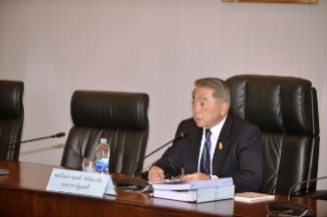 กรมการขนส่งทางบกเดินหน้าช่วยเหลือผู้พิการที่ประสบภัยจากการใช้รถใช้ถ.อย่างต่อเนื่อง   	กรมการขนส่งทางบก เดินหน้าช่วยเหลือผู้พิการที่ประสบภัยจากการใช้รถใช้ถ.อย่างต่อเนื่องเพื่อให้ผู้พิการได้มีคุณภาพชีวิตที่ดี
 	นางตุลาวรรณ ทัพวนานต์ ขนส่งจังหวัดพระนครศรีอยุธยา เปิดเผยว่า ขณะนี้สำนักงานขนส่งจังหวัดพระนครศรีอยุธยา รวมถึงสำนักงานขนส่งจังหวัดทั่วประเทศ ได้เปิดรับคำขอสำหรับผู้ที่มีความประสงค์ต้องการจะให้กองทุนเพื่อความปลอดภัยในการใช้รถใช้ถ. หรือ กปถ. ช่วยเหลือในเรื่องการจัดหาอุปกรณ์ช่วยเหลือสำหรับผู้พิการ โดยจะนำรายได้ส่วนหนึ่งจากการประมูลทะเบียนรถเลขสวยมาจัดสรรเป็นค่าอุปกรณ์ที่จำเป็นต่อการดำรงชีวิตประจำวันของผู้พิการ เช่น แขนเทียม ขาเทียม รถนั่งสำหรับคนพิการ เบาะรองนั่งป้องกันแผลกดทับ รถสามล้อโยก และเท้าเทียม ซึ่งที่ผ่านมา สำนักงานขนส่งจังหวัดพระนครศรีอยุธยา มีการประมูลทะเบียนรถเลขสวยไปแล้ว ๗ ครั้ง มีรายได้จากการประมูลกว่า ๑๕๐ ล้านบาท และได้ช่วยเหลือผู้พิการไปแล้วกว่า๑๘๐รายรวมเป็นเงินเกือบ๑๐ล้านบาท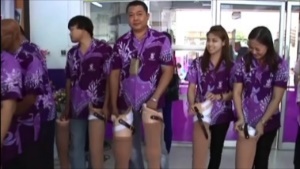  	 “อุปกรณ์เหล่านี้เป็นอุปกรณ์ที่จัดทำมาจากวัสดุอย่างดี สามารถที่จะนำไปใช้ในการดำรงชีวิตประจำวันได้อย่างปกติ สามารถที่จะใช้ชีวิตได้เหมือนคนทั่วไป ก็เป็นคุณสมบัติที่อยากจะให้ผู้พิการจากการใช้รถใช้ถ.ได้มายื่นขออุปกรณ์เหล่านี้ ก็คิดว่าตราบใดที่ยังมีการประมูลเลขทะเบียนรถสวย เงินสำคัญส่วนหนึ่งนอกจากจะนำมาใช้ลดอุบัติเหตุจากการใช้รถใช้ถ.ให้เจ็บตายน้อยลง หรือเป็นศูนย์แล้ว เราก็จะยังจัดสรรอุปกรณ์อย่างต่อเนื่อง”
 	นางตุลาวรรณ ทัพวนานต์ กล่าวอีกว่า สำหรับผู้พิการที่จะมายื่นขอรับความช่วยเหลือนั้นจะต้องเป็นผู้พิการจากการใช้รถใช้ถ.ที่ไม่เคยได้รับการช่วยเหลือจากกองทุนฯ มาก่อน หรือได้รับการช่วยเหลือผ่านมาแล้วไม่น้อยกว่า๕ปีและจะต้องไม่เคยผิดเงื่อนไขในเรื่องของการยื่นขอหรือการใช้อุปกรณ์ผิดประเภทต่างๆ
 	ล่าสุด ในส่วนของสำนักงานขนส่งจังหวัดพระนครศรีอยุธยา มีผู้พิการมายื่นคำขอรับอุปกรณ์แล้ว จำนวน ๓ ราย ซึ่งถือว่าน้อยมาก ทั้งนี้ คาดว่าเป็นเพราะกฎเกณฑ์ในครั้งนี้มีความเข้มงวดจากคณะกรรมการมากขึ้น เนื่องจากจะต้องผ่านการรับรองจากแพทย์เฉพาะด้าน ซึ่งเป็นแพทย์ในระดับสูงกว่าที่ผ่านมา แต่อย่างไรก็ตาม ก็ไม่น่าจะเป็นอุปสรรคมากนัก จึงอยากให้จะผู้พิการที่สนใจจริงๆ เข้ามาใช้สิทธิยื่นคำขอไว้ก่อน เพื่อให้ทางคณะกรรมการได้พิจารณาถึงการลดหย่อนผ่อนผันข้อกำหนดอีกครั้ง
 	สำหรับผู้ที่สนใจให้มายื่นคำขอพร้อมหลักฐานได้ที่ สำนักงานขนส่งจังหวัดพระนครศรีอยุธยา ตั้งแต่บัดนี้ จนถึงวันที่ ๑๕ กรกฎาคม ๒๕๕๙ นี้ ติดต่อสอบถามโทร.๐-๓๕๓๓-๕๔๓๓ หรือเว็บไซต์ http://ayutthaya.dlt.go.th/ หรือ ที่กองทุนเพื่อความปลอดภัยในการใช้รถใช้ถ. กรมการขนส่งทางบก (ASTVผู้จัดการออนไลน์ ๐๖ ก.ค.๕๙)โซเชียลฮือฮา! พ่อค้าหัวใจหล่อ ให้คนพิการ-เร่ร่อน กินสเต็กฟรีไม่อั้น	เว็บไซต์เชียงใหม่นิวส์ รายงานว่า ที่ร้านสเต็กแห่งหนึ่งในจังหวัดเชียงใหม่ มีการติดป้ายหน้าร้านเป็นข้อความขนาดใหญ่ว่า "คนพิการทานฟรีครับ" โดยโลกโซเชียลฯ ต่างพากันแชร์ภาพและข้อความดังกล่าวไปทั่วโลกออนไลน์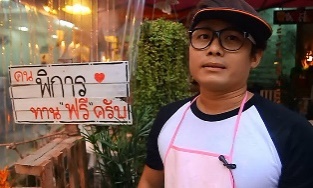  	ผู้สื่อข่าวจึงเดินทางไปตรวจสอบที่ร้านสเต็กอินดี้ บายเพาะช่าง เลขที่ ๕๐๙/๒ ถ.เชียงใหม่-ลำพูน ต.หนองหอย อ.เมือง จ.เชียงใหม่ เจ้าของร้านคือนายสุรชัย เกียวกันทึก หรือ พี่โอ อายุ ๓๖ ปี เปิดเผยว่า ตนเองรู้สึกว่าคนพิการด้อยโอกาสในสังคมสูงมากไปทุกที่จะโดนกีดกันทุกอย่าง คุณค่าความเป็นมนุษย์ไม่เท่าเทียมกัน คนที่มีอวัยวะครบ ๓๒ กับคนพิการแตกต่างกันมาก เลยดูด้อยไปกว่า ความจริงแล้วก็เป็นมนุษย์เหมือนกัน แต่ทำไมคนพิการถึงเป็นคนอีกประเภทหนึ่งในสายตาของคนปกติ ในฐานะที่ตนเองเรียนศิลปะมาด้วย ก็คิดว่าทำไมถึงไม่เท่าเทียมกัน เพราะคนพิการส่วนใหญ่ด้อยโอกาสที่จะมากินตามร้าน ตนเลยหยิบยื่นโอกาสตรงนี้ให้ 	นอกจากจะเปิดให้คนพิการได้ทานฟรีแล้ว ยังให้คนเร่ร่อนทุกคนทานฟรีด้วย คนเร่ร่อนบางคนที่ไปเจอไม่มีแม้กระทั่งบ้านไม่มีที่นอน จึงมีความคิดว่าซักวันตนมีร้านจะให้คนพวกนี้ได้กินและได้กินของดีด้วย เพราะว่าตนไม่ชอบคนที่กินทิ้งกินขว้าง คนที่กินแล้วและเห็นประโยชน์ของอาหาร คนยากไร้ขอได้ข้าวซักจานก็มีความสุขแล้ว แต่คนมีเงินกินทิ้งกินขว้าง 	"ผมซึ่งไม่ค่อยชอบตรงจุดนี้เลย พอมีร้านก็หยิบยื่นให้เค้า มันไม่ทำให้เราจน เราอยู่ได้เค้าอยู่ได้ ในสังคมมีชีวิตต่อไปในสังคม แค่นี้ก็มีความสุขแล้ว ความสุขไม่จำเป็นที่ต้องไขว่คว้าหาเงินเป็นหมื่นเป็นแสนเป็นล้าน เราพอเพียงแค่นี้พอ" เจ้าของร้านสเต็ก กล่าว 	นายสุรชัย เปิดเผยต่อไปว่า วันที่ผ่านมามีคนเร่ร่อนเดินมาจาก อ.สารภี เค้ายกมือไหว้ตนและบอกไม่มีข้าวกินตั้งแต่เช้าขอทานหน่อย ตนจึงบอกเชิญเลยครับอยากกินอะไรสั่ง คือจัดให้ไม่ด้อยกว่าคนปกติ คนปกติทานแบบไหนพวกเค้าได้กินเหมือนกัน ไม่มีว่าต้องลดปริมาณอะไร ทุกอย่างให้ที่ทานเหมือนของขายหมด ให้กินจนหมดกินเต็มที่ไม่อิ่มไม่ให้ออกร้านสำหรับร้านตนคนเร่ร่อนคนพิการพาพวกมากินกันได้เต็มที่เลยสำหรับร้านตน (news.sanook.comออนไลน์ ๐๖ ก.ค.๕๙)รัฐบาลส่งเสริมอารยสถาปัตย์ พัฒนาคุณภาพชีวิตคนพิการ	รัฐบาลส่งเสริมอารยสถาปัตย์ พัฒนาคุณภาพชีวิตคนพิการ นำร่องชุมชนต้นแบบเกาะเกร็ด พร้อมขยายผลครอบคลุม ๓๓ จังหวัด และปั๊มน้ำมัน ปตท. ๑๐๐ แห่ง สั่งทุกส่วนราชการดูแลคนพิการและญาติอย่างเหมาะสม พลตรี สรรเสริญ แก้วกำเนิด โฆษกประจำสำนักนายกรัฐมนตรี เปิดเผยว่า รัฐบาลให้ความสำคัญกับการส่งเสริมและพัฒนาคุณภาพชีวิตคนพิการ โดยจัดสิ่งอำนวยความสะดวกสำหรับคนพิการและทุกคนในสังคม (อารยสถาปัตย์)  ทั้งต้นทางคือ บ้านพักอาศัย กลางทางคือ ระบบขนส่ง ถ. ทางเดินเท้า และปลายทางคือ อาคารและพื้นที่สาธารณะ เช่น โรงพยาบาล โรงเรียน ห้างร้าน สถานที่ราชการ ฯลฯ เพื่อให้คนพิการสามารถออกจากบ้าน เข้าร่วมกิจกรรมทางสังคม และดำเนินชีวิตได้อย่างอิสระ สะดวก ปลอดภัย(UniversalDesign)
 	 “ในปี ๕๘ รัฐบาลได้ริเริ่มจัดทำชุมชนต้นแบบเกาะเกร็ด จ.นนทบุรี เพราะจ.นนทบุรี มีคนพิการและหน่วยงานด้านคนพิการจำนวนมาก เช่น สถานสงเคราะห์คนพิการ ศูนย์พัฒนาอาชีพและโรงเรียนเฉพาะคนพิการ และเกาะเกร็ดเป็นสถานที่ที่มีชื่อเสียง มีเอกลักษณ์ รวมทั้งมีผู้สูงอายุและคนพิการอาศัยอยู่มากกว่าร้อยละ๒๐ซึ่งคนเหล่านี้มีความยากลำบากในการดำเนินทางออกนอกพื้นที่
 	รัฐบาลจึงได้ปรับปรุงสิ่งอำนวยความสะดวกสำหรับคนพิการ ในพื้นที่ฝั่งเทศบาลนครปากเกร็ด ๕๕ จุด และพื้นที่ อบต.เกาะเกร็ด ๙๐ จุด เช่น ปรับปรุงป้ายรถเมล์ ทางเท้าเชื่อมระหว่างป้ายรถเมล์และท่าเรือ ทาสีตีเส้นที่จอดรถคนพิการ ป้ายชี้ทาง จุดแวะพัก เก้าอี้นั่งพัก ป้ายแผนผังต่างสัมผัส ห้องน้ำ ทางลาดและทางลาดลงโป๊ะปรับปรุงเรือต้นแบบเป็นต้นซึ่งขณะนี้ได้ดำเนินการเสร็จเรียบร้อยแล้ว
 	พลตรี สรรเสริญ กล่าวต่อว่า สำหรับปี ๕๙ จะขยายผลไปยังพื้นที่ต่าง ๆ อีก ๓๓ จังหวัด เช่น สมุทรสาคร นครพนม พิษณุโลก ชลบุรี กระบี่ แม่ฮ่องสอน ฯลฯ รวมทั้งจัดทำสิ่งอำนวยความสะดวกในสถานีบริการน้ำมัน ปตท. ทั่วประเทศ ๑๐๐ แห่ง เพื่อพัฒนาให้เป็นชุมชนที่เอื้อต่อการดำรงชีวิตของคนพิการและทุกคนอย่างเต็มรูปแบบต่อไป
 	 “ท่านนายกฯ เน้นย้ำว่า การดูแลคนพิการอย่างครบวงจรเป็นการพัฒนาเพื่ออนาคตอีก ๑๐ ปีข้างหน้า พร้อมทั้งได้สั่งการให้ส่วนราชการทุกแห่งจัดทำสิ่งอำนวยความสะดวกให้แก่คนพิการ เช่น ทางลาดขึ้นลงอาคาร ห้องน้ำ ลิฟท์ ฯลฯ และกำชับให้ผู้บังคับบัญชาหมั่นสำรวจตรวจสอบว่า ผู้ใต้บังคับบัญชามีญาติหรือคนใกล้ชิดเป็นคนพิการหรือไม่ เพื่อให้คำแนะนำในการขอรับสิทธิบริการต่าง ๆ ของภาครัฐให้ครบถ้วน พร้อมทั้งสงเคราะห์ดูแลผู้ใต้บังคับบัญชาตามความเหมาะสมเพื่อเสริมสร้างขวัญและกำลังใจในการทำงาน(ryt๙.comออนไลน์ ๒ ก.ค.๕๙)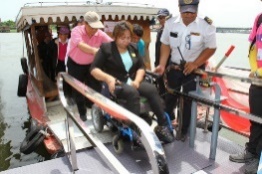 "เชียร์คนพิการไทย คว้าชัยพาราลิมปิกเกมส์ ๒๐๑๖"
   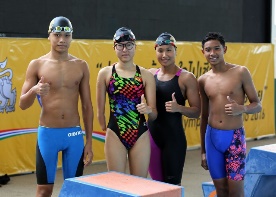 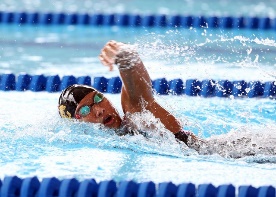 	"คณะกรรมการพาราลิมปิกแห่งประเทศไทย ขอแรงใจแฟน ๆ เชียร์ทัพนักกีฬาคนพิการไทย สู้ศึกพาราลิมปิกเกมส์ ๒๐๑๖ ที่ บราวิล ล่าสุดได้โควตาร่วมแข่งขันแล้ว ๔๖ คน จาก ๑๐ กีฬา"
 	"นายจุตินันท์ ภิรมย์ภักดี ประธานคณะกรรมการพาราลิมปิกแห่งประเทศไทย เป็นประธานเปิดกิจกรรม "ส่งตัวมาท้าส่งใจ ไปเชียร์นักกีฬาคนพิการทีมชาติไทย พาราลิมปิกเกมส์ ๒๐๑๖" ครั้งที่ ๒ ซึ่งเป็นการแข่งขันว่ายน้ำผลัด ๒X๑๐๐ ม. ระหว่าง "เงือกอุ้ม" ณัชฐานันตร์ จันทร์กระจ่าง ราชินีสระทีมชาติไทย จับคู่กับ "น้องปิ่น" อัญชญา เกตุแก้ว นักกีฬาว่ายน้ำคนพิการทีมชาติไทยดีกรี ๖ เหรียญทองอาเซียนพาราเกมส์ ๒๐๑๕ กับ ทีมนักว่ายน้ำหนุ่มดาวรุ่งเยาวชนทีมชาติไทยที่ประกอบด้วย เขมวัฒน์ รามศิริ และ เบญจมินทร์ เบญจธีรพงศ์เพื่อเป็นกำลังใจให้กับนักกีฬาคนพิการทีมชาติไทยชุดเตรียมลุยศึก "พาราลิมปิกเกมส์ ๒๐๑๖" ที่ สระว่ายน้ำการกีฬาแห่งประเทศไทย หัวหมาก เมื่อวันที่ ๑๒ กรกฎาคมผลการแข่งขันปรากฏว่า คู่นักว่ายน้ำหนุ่มดาวรุ่งเยาวชนทีมชาติไทย อาศัยความแข็งแรงที่เหนือกว่าว่ายแตะขอบสระได้ก่อนด้วยเวลา ๒.๐๘.๑๓ นาที โดย "เงือกอุ้ม" ณัชฐานันตร์ จันทร์กระจ่าง กับ "น้องปิ่น" อัญชญา เกตุแก้ว นักกีฬาว่ายน้ำคนพิการทีมชาติไทย ที่ว่ายตามเข้ามา ๒.๑๐.๙๓ นาทีนายจุตินันท์กล่าวว่า กิจกรรมส่งตัวมาท้าส่งใจไปเชียร์นักกีฬาคนพิการทีมชาติไทยครั้งที่ ๒ เป็นกิจกรรมที่ คณะกรรมการพาราลิมปิกแห่งประเทศไทย ร่วมกับ บริษัท สิงห์ คอร์เปอเรชั่น จำกัด จัดขึ้นเพื่อปลุกกระแสเกี่ยวกับการแข่งขันกีฬา "พาราลิมปิกเกมส์ ๒๐๑๖" ที่ทัพนักกีฬาพาราไทยไปร่วมแข่งขันในระหว่างวันที่ ๗-๑๘ กันยายน ที่ กรุงริโอ เดอ จาเนโร ประเทศบราซิล และเป็นการส่งสัญญาณพร้อมกับนับถอยหลังการแข่งขันรายการที่ยิ่งใหญ่ของคนพิการระดับโลกใกล้มาถึงแล้ว จึงอยากเชิญชวนพี่น้องชาวไทยทุกคนช่วยส่งใจมาเชียร์นักกีฬาพาราไทยที่กำลังฝึกซ้อมกันอย่างหนักตลอด ๔ เดือนที่ผ่านมา ที่จะออกไปทำหน้าที่แทนคนไทยทุกคน"
 	 "ด้าน "เงือกอุ้ม" ณัชฐานันตร์ จันทร์กระจ่าง นักว่ายน้ำสาวทีมชาติไทย ที่กำลังจะเดินทางไปแข่งขันกีฬาโอลิมปิกเกมส์ ๒๐๑๖ กล่าวว่า ถือว่าเป็นเกียรติอย่างมากที่ คณะกรรมการพาราลิมปิกแห่งประเทศไทย เชิญเข้าร่วมกิจกรรมดี ๆ แบบนี้ เพราะในฐานะที่เป็นนักกีฬาเอง รู้ดีว่ากำลังใจเป็นสิ่งสำคัญมากสำหรับนักกีฬาทุกคน และนักกีฬาคนพิการก็เช่นกันอยากให้รู้ว่านักกีฬาคนพิการก็มีความสามารถเหมือนคนปกติ ต้องใช้ความพยายามในการฝึกซ้อมอย่างมากเช่นกันขณะที่ "น้องปิ่น" อัญชญา เกตุแก้ว นักกีฬาว่ายน้ำคนพิการทีมชาติไทย กล่าวว่าในฐานะนักกีฬาคนพิการทีมชาติไทย อยากเชิญชวนแฟนกีฬาชาวไทยมาส่งใจมากเชียร์นักกีฬาคนพิการทีมชาติไทย ที่จะเดินทางไปเข้าร่วมการแข่งขันพาราลิมปิกเกมส์ ๒๐๑๖ เพราะนักกีฬาคนพิการทีมชาติไทยกำลังต้องการกำลังใจอย่างมากไม่แพ้กัน เนื่องจากเวลานี้เหลือเวลาอีกไม่นานแล้วก็จะถึงวันแข่งขัน และเชื่อว่าทุกกำลังใจที่คนไทยส่งจะเป็นแรงผลักดันให้ทีมนักกีฬาคนพิการไทยทำผลงานจนประสบความสำเร็จในการแข่งขันอย่างแน่นอน"
 	 "อนึ่งทีมนักกีฬาคนพิการทีมชาติไทย สามารถคว้าโควต้าได้สิทธิ์เข้าร่วมการแข่งขันพาราลิมปิกเกมส์ ๒๐๑๖ แล้ว ทั้งสิน ๔๖ คน จาก ๑๐ ชนิดกีฬา ประกอบด้วย กรีฑา ๑๑ คน, ว่ายน้ำ ๔ คน, เทเบิลเทนนิส ๗ คน , ยกน้ำหนัก ๓ คน, บอคเซีย ๘ คน ,ยิงธนู ๓ คน, ยิงปืน ๕ คน, วีลแชร์เทนนิส ๒ คน, ยูโด ๑ คน และ วีลแชร์ฟันดาบ ๑ คน"(nationtv.tvออนไลน์ ๑๒ ก.ค.๕๙)คริสโตเฟอร์ ขายขนมปังจากร้านที่มี พนง.เป็นผู้พิการ	โลกออนไลน์แชร์ภาพอดีตนักแสดง คริสโตเฟอร์ ขายขนมปังจากร้านที่มีพนักงานเป็นผู้พิการ และออทิสติกทั้งหมด  ผู้ใช้เฟซบุ๊ก "Pinhathai Nunuan" โพสต์ข้อความ "จำผู้ชายคนนี้ได้มั๊ย เค้าคือคุณคริสโตเฟอร์ อดีตนักแสดงที่ประสบอุบัติเหตุถูกรถพุ่งชน จากการจอดรถไปช่วยผู้บาดเจ็บ" ในคลิประบุว่าคุณคริส เปิดร้านขายขนมปัง ตั้งอยู่ติดกับรั้วบ้านราชวิถี และคุณคริส ยังนำขนมปังมาขายให้ถึงที่รถในช่วงที่รถติด พร้อมกับนามบัตรแนะนำร้าน 
 	คุณคริส บอกว่า ร้าน ๖๐Plus Bakery เพิ่งเปิดเมื่อช่วงปลายปีที่ผ่านมา เป็นร้านของมูลนิธิศูนย์พัฒนาและฝึกอบรมคนพิการแห่งเอเชียและแปซิฟิค ในพระราชูปถัมภ์ สมเด็จพระเทพรัตนราชสุดา สยามบรมราชกุมารี เพื่อสร้างอาชีพและรายได้ให้กับคนพิเศษ พนักงานในร้านเป็นคนพิการและออทิสติกทั้งหมด คนที่มาอุดหนุนส่วนใหญ่ก็จะเป็นคนทำงานในละแวกนี้ หลังจากโลกโซเชียลแชร์ภาพออกไปก็มีคนสนใจติดต่อเข้ามามากขึ้น และช่วงเย็นจะนำขนมปังออกไปตั้งโต๊ะขายหน้าร้าน เพราะไม่ต้องการให้มีของเหลือ และเพิ่มความสะดวกให้กับผู้ซื้อเพราะบริเวณนี้รถติด จอดรถยาก ส่วนสูตรขนมปังก็ได้รับความร่วมมือจาก"ยามาซากิ" (tnnthailand.comออนไลน์ ๑๓ ก.ค.๕๙)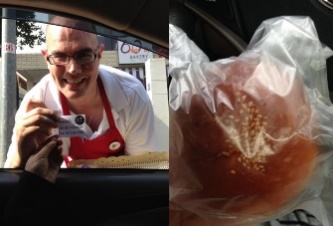 ร้าน‘ส้มตำ-ยำ-ก๋วยเตี๋ยว’คนพิการ-ยากไร้กินฟรี   	ร้านอาหารตามสั่ง ส้มตำ ยำ ก๋วยเตี๋ยว ในกบินทร์บุรี ปราจีนฯ เปิดให้คนพิการ-ผู้ยากไร้กินฟรี ถวายเป็นพระราชกุศลรับ‘วันแม่’วันที่ ๒๐ กรกฎาคม ๒๕๕๙ - สังคมออนไลน์ เฟซบุ๊กได้แชร์ ร้านอาหาร เปิดบริการให้คนพิการ-ผู้ยากไร้กินฟรี ใน จ.ปราจีนบุรี ชื่อร้าน “กินลม ชมบึง” บริเวณตลาด สถานีขนส่งกบินทร์บุรี แยกสามทหาร ต.เมืองเก่า อ.กบินทร์บุรี เจ้าของร้านบอกว่า เพื่อถวายเป็นพระราชกุศล ที่ใกล้จะถึงวันแม่แห่งชาติ ๑๒ สิงหาคม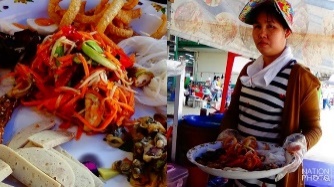 ผู้สื่อข่าว ได้เดินทางไปยังร้านดังกล่าว ซึ่งเปิดเป็นร้านอาหารตามสั่ง หลากหลายเมนู ทั้ง ส้มตำทุกประเภท ทั้งตำถาด ตำมะม่วง ตำแตง ยำรสแซ่บอิสาน รวมทั้งก๋วยเตี๋ยว หน้าร้านติดป้ายว่า “ร้านนี้คนพิการกินฟรี ถวายเป็นพระราชกุศล"ขณะที่ เจ้าของร้าน นางพัณณิตา เกียรติบรรจง อายุ ๔๒ ปี ได้คอยบริการต้อนรับลูกค้าที่เดินทางมาจากที่ต่างๆ เพื่อเดินทางผ่านไปยังภาคอีสาน อย่างเป็นกันเอง นางพัณณิตา เล่าว่า เธอเปิดร้านอาหารมากกว่า ๑๐ ปี มีสาขาในห้างเทสโก้โลตัส กบินทร์บุรี ๒ แห่ง และมาเปิดร้านในตลาดแห่งนี้ได้ ๑ ปีเศษ ก็เริ่มเปิดให้คนยากไร้-คนพิการกินฟรี นอกจากนี้ ยังมีผู้เดินทางบางราย ตกรถ ไม่มีเงินกลับบ้าน เธอก็ยังให้เงินเป็นค่ารถกลับบ้านด้วย“ที่มา ก็เริ่มจาก เจอคนไม่มีเงินตกรถ มักมาขอข้าว หรือกับข้าว หรือก๋วยเตี๋ยวกินเป็นประจำ พอกินอาหารเสร็จ ก็จะขอบคุณและให้พร ทำให้รู้สึกสบายใจ ที่ได้ให้ทาน ให้กินฟรี" สาวเจ้าของร้าน บอกต่อว่า จากนั้น ก็ได้ปรึกษา นายเฉลิม เกียรติบรรจง รักษาการนายก อบต.กบินทร์บุรี ว่าอยากให้คนยากไร้ คนพิการ ได้กินอาหารฟรี เต็มอิ่ม หลังจากนั้นแต่ละวันก็มีคนยากไร้-ตกรถ คนพิการ เข้ามา ไม่ต่ำกว่าวันละ ๑๐ คน จนถึงทุกวันนี้เธอ บอกอีกว่า ในวโรกาสใกล้ถึงวันเฉลิมพระชนมพรรษาสมเด็จพระราชินี หรือ วันแม่แห่งชาติ ที่จะถึงนี้ ก็ได้ติดป้ายว่า "ร้านนี้คนพิการกินฟรี ถวายเป็นพระราชกุศลพ่อหลวง แม่หลวง ของแผ่นดิน" จนมีคนถ่ายรูปแล้วนำไปแชร์ผ่านโซเชียลออนไลน์ ก็มีลูกค้าเพิ่มขึ้นมาก และหลายคนก็สอบถามเรื่องที่นี้ ก็ขอยืนยันว่า จะทำถวายเป็นพระราชกุศลพ่อหลวง แม่หลวง ของแผ่นดินตลอดไปสำหรับรายได้จากการขายอาหารในแต่ละวัน เธอเปิดเผยว่า เฉลี่ยแล้วมากกว่า ๑,๐๐๐ บาท ต่อวัน ซึ่งสามารถนำมาเลี้ยงดูครอบครัวได้ตามแนวเศรษฐกิจพอเพียง สำหรับเมนูที่ขายดี เป็นพิเศษ คือ ”ส้มตำแซ่บ“ ตามด้วย ตำถาด และยำรสจัด ส่วนก๋วยเตี๋ยวขาย ชามละ ๓๐ บาท ร้านเธอเปิดบริการทุกวัน ตั้งแต่ ๐๘.๐๐ น. - ๑๙.๐๐ น. และวันที่มีตลาดนัด อังคาร พฤหัสบดี และวันอาทิตย์ ก็จะเปิดถึง ๑๙.๓๐ น.(คมชัดลึกออนไลน์ ๒๐ ก.ค.๕๙)พรบ.คนพิการฯทำพิษเอกชนเดือดร้อนขู่ฟ้อง 	เอกชนจ่อฟ้องศาล พ.ร.บ.คนพิการไม่เป็นธรรม อ้าง ตจว.หาคนมาทำงานไม่ได้ จำใจส่งเงินเข้ากองทุนกว่าแสนบาทต่อปี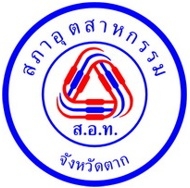 นายทวีกิจ จตุรเจริญคุณ ประธานสภาอุตสาหกรรมจังหวัดตาก สภาอุตสาหกรรมแห่งประเทศไทย (ส.อ.ท.) เปิดเผยว่า ภาคเอกชนกำลังมีแนวคิดที่อาจจะยื่นฟ้องต่อศาลปกครองเกี่ยวกับ การออกพระราชบัญญัติส่งเสริมและพัฒนาคุณภาพชีวิตคนพิการ พ.ศ.๒๕๕๐ ที่ไม่ชอบโดยการบังคับให้นายจ้างหรือเจ้าของสถานประกอบการทั่วไปที่มีลูกจ้างตั้งแต่ ๑๐๐ คนขึ้นไปให้รับคนพิการในอัตราส่วนลูกจ้าง ๑๐๐ คนต่อคนพิการ ๑ คน หากไม่รับคนพิการทำงาน จะต้องส่งเงินเข้ากองทุนส่งเสริมคนพิการและพัฒนาคุณภาพชีวิตคนพิการเป็นรายปีทั้งนี้เนื่องจากเห็นว่าการออกกฎหมายดังกล่าวไม่มีความเป็นธรรมต่อผู้ประกอบการ"ไม่ใช่เอกชนจะไม่จ้างคนพิการ แต่ปัญหาคือเราหาคนพิการไม่ได้ หลายโรงงานพยายามขอร้องให้รัฐช่วยหาแรงงานคนพิการให้ แต่รัฐหรือเขตก็บอกว่าให้หาเอง ที่สุดเมื่อเอกชนหาไม่ได้ก็ต้องทำตามกฎหมายคือ จะต้องส่งเงินเข้ากองทุนส่งเสริมคนพิการและพัฒนาคุณภาพชีวิตคนพิการเป็นรายปี โดยคำนวณจากอัตราค่าจ้างขั้นต่ำ ๓๐๐ บาทต่อวันเฉลี่ยต่อคน ก็คิดเป็นเงินเกือบแสนบาทต่อปี เมื่อหลายคนก็เป็นเงินมากอยู่แล้ว กองทุนฯตอนนี้มีเงินมากเอาไปทำอะไร"นายทวีกิจกล่าวทั้งนี้ เอกชนต้องการให้กระทรวงการพัฒนาสังคมและความมั่นคงของมนุษย์ ในฐานะผู้ออกกฎหมายหรือแรงงานจังหวัด เป็นศูนย์กลางของการพัฒนาทักษะฝีมือแรงงานคนพิการขึ้น แล้วเป็นศูนย์ในแต่ละภูมิภาคเพื่อให้เอกชนไปแจ้งขอยื่นคนพิการเข้าทำงานไม่ใช่ให้เอกชนหาเอง ซึ่งเป็นเรื่องที่ไม่ง่าย โดยการดำเนินงานก็สามารถนำเงินกองทุนฯที่เก็บไปพัฒนาเพิ่มทักษะฝีมือซึ่งที่ผ่านมาเห็นว่ามีเงินเข้ากองทุนฯจำนวนพอสมควรนายสมมาต ขุนเศษฐ ประธานสภาอุตสาหกรรม จ.ปราจีนบุรี กล่าวว่า ขณะนี้โรงงานในเขตรอบนอกและต่างจังหวัดประสบปัญหาการจ้างคนพิการทำ งานเนื่องจากหายาก ส่วนใหญ่คนพิการจะกระจุกตัวในเขต กทม..(ryt๙.comออนไลน์ ๒๐ ก.ค.๕๙)ก.แรงงานเผย๙ด.คนพิการมีรายได้ ๙๐๐ ล. ต่อปี 	       กระทรวงแรงงาน เผย  ผลการดำเนินงาน ๙ เดือนช่วยคนพิการ มีการมีรายได้กว่า ๙๐๐ ล้านบาทต่อปี นายธีรพล ขุนเมือง ผู้ตรวจราชการกระทรวงแรงงาน ในฐานะโฆษกกระทรวงแรงงาน เปิดเผยว่า ปัจจุบันมีคนพิการทั่วประเทศ ๑,๕๖๘,๘๔๗ คน เป็นคนพิการที่อยู่ในกำลังแรงงาน จำนวน ๗๔๘,๙๔๑ คน และสามารถทำงานได้ แต่ยังไม่ได้ประกอบอาชีพ จำนวน ๓๙๗,๘๐๐ คน (ข้อมูลจากกรมส่งเสริมและพัฒนาคุณภาพชีวิตคนพิการ ณ ๓ มิ.ย.๕๙) จากสถิติดังกล่าว ทำให้รัฐมีมาตรการในการปรับแก้ไขกฎหมายและระเบียบให้มีความสอดคล้องในสถานการณ์ปัจจุบัน ซึ่งนอกจากทุกหน่วยงานในสังกัดกระทรวงแรงงานร่วมส่งเสริมให้คนพิการมีงานทำในลักษณะ ๓S (Skill, Social, Security) แล้ว ยังประสานทุกภาคส่วนเพื่อสร้างโอกาสในการทำงานของคนพิการ ทั้งการเข้าทำงานในสถานประกอบการ (มาตรา ๓๓) และหากไม่สามารถทำงานในสถานประกอบการได้ ก็ดำเนินการอื่นทดแทน เพื่อให้คนพิการมีอาชีพและมีรายได้ โดยใช้กลไก “ประชารัฐ”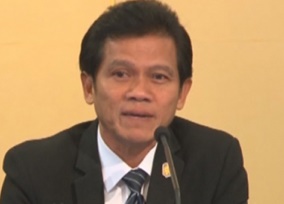  	นายธีรพล กล่าวอีกว่า รัฐมนตรีว่าการกระทรวงแรงงาน มอบหมายให้กรมการจัดหางานดำเนินการรับลงทะเบียนสมัครงานสำหรับคนพิการที่สนใจทำงาน ติดต่อประสานนายจ้าง/สถานประกอบการ เพื่อรับแจ้งตำแหน่งงานว่าง และจัดส่งคนพิการที่ลงทะเบียนสมัครงานไปพบนายจ้างเพื่อพิจารณาบรรจุงาน จัดงานนัดพบแรงงานคนพิการพร้อม ๆ กับจัดประกวดแข่งขันนายจ้าง/สถานประกอบการดีเด่น ที่ให้การสนับสนุนการจ้างงานคนพิการด้วย ซึ่งจากการดำเนินงานที่ผ่านมาในรอบ ๙ เดือน (ต.ค.๕๘ – มิ.ย.๕๙) มีคนพิการขึ้นทะเบียนหางานกับกรมการจัดหางาน จำนวน ๓,๒๕๓ คน ได้รับการบรรจุงานแล้ว ๑,๖๙๕ คน เมื่อคิดโดยรวมแล้วก่อให้เกิดรายได้ จำนวน ๑๗,๐๒๔,๐๐๐ บาท/เดือน หรือ ๒๐๔,๒๘๘,๐๐๐ บาท/ปี และสำหรับผู้ที่ไม่พร้อมทำงานในสถานประกอบการ นายจ้างให้สิทธิคนพิการสร้างงาน สร้างอาชีพให้อีกจำนวน ๖,๓๐๓ คน ก่อให้เกิดรายได้ ๖๙๐,๑๗๘,๕๐๐ บาท/ปี รวมทั้ง ๒ กลุ่ม คนพิการมีงาน มีอาชีพ จำนวน ๗,๙๙๘ คน ก่อให้เกิดรายได้รวม ๙๑๑,๔๙๐,๕๐๐ บาท/ปี ทั้งนี้ นายจ้างหรือคนพิการสามารถติดต่อเพื่อการจ้างงานได้ที่สายด่วน ๑๖๙๔(innnews.co.thออนไลน์ ๒๔ ก.ค.๕๙)ภาคีเครือข่ายเอกชนร่วมมือกระทรวงแรงงาน หนุนจ้างงานคนพิการ ตั้งเป้า ๑ หมื่นคนปีนี้	ที่อาคารตลาดหลักทรัพย์แห่งประเทศไทย (ตลท.) ได้จัดงานประกาศความร่วมมือในโครงการ "สานพลังสู่มิติใหม่ สร้างงาน สร้างอาชีพคนพิการ ๑๐,๐๐๐ อัตรา" โดย พล.อ.ศิริชัย ดิษฐกุล รัฐมนตรีว่าการกระทรวงแรงงาน เป็นประธานงานดังกล่าว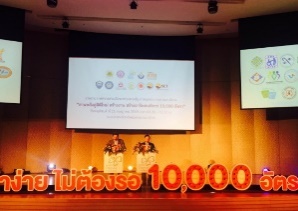  	พล.อ.ศิริชัย กล่าวว่า โครงการนี้เป็นความร่วมมือกันหลายส่วน ได้แก่ กระทรวงแรงงาน กระทรวงการพัฒนาสังคมและความมั่นคงของมนุษย์ สำนักงานกองทุนสนับสนุนการสร้างสุขภาพ (สสส.) และมูลนิธินวัตกรรมทางสังคม ในฐานะองค์กรกลางที่สนับสนุนให้เกิดการจ้างงานคนพิการ และร่วมกับภาคีเครือข่ายภาคเอกชน ร่วมกันขับเคลื่อนให้เกิดการจ้างงานและส่งเสริมอาชีพคนพิการ๑๐,๐๐๐อัตราภายในสิ้นปีนี้
 	"ตามกฎหมายที่กำหนดให้ สถานประกอบการรับคนพิการเข้าทำงานในอัตราส่วนลูกจ้างต่อคนพิการ ๑๐๐:๑ ทำให้มีจำนวนคนพิการที่สถานประกอบการต้องจ้างทั้งหมด ๕๕,๒๘๓ ตำแหน่ง ในขณะที่สถานประกอบการปัจจุบันสามารถจ้างงานคนพิการได้เพียง ๓๔,๓๘๓ ตำแหน่ง หรือคิดเป็น ๖๒% เท่านั้น และหากสถานประกอบการใดไม่สามารถจ้างคนพิการได้ครบ ก็จะต้องส่งเงินเข้ากองทุนส่งเสริมและพัฒนาคุณภาพชีวิตคนพิการในอัตรา ๑๐๙,๕๐๐ บาทต่อคนต่อปี ดังนั้น จากความร่วมมือของหน่วยงานที่เกี่ยวข้องจึงคาดว่าจะทำให้มีการจ้างงานและส่งเสริมอาชีพคนพิการในปีนี้ถึง ๑๐,๐๐๐ อัตรา ซึ่งสามารถสร้างมูลค่าทางเศรษฐกิจถึง๑,๐๐๐ล้านบาท"
 	นายวิชัย อัศรัสกร รองประธานกรรมการ หอการค้าไทย เปิดเผยว่า การจ้างงานและส่งเสริมอาชีพคนพิการนี้จะช่วยให้เศรษฐกิจขับเคลื่อนไปได้ โดยเฉพาะรายได้ที่จะลงไปสู่ผู้พิการและชุมชน และคาดว่าจะทำให้มีการจ้างงานคนพิการอีกประมาณ ๒๐,๐๐๐ กว่าอัตราได้ภายในปี ๒๕๖๐ (ประชาชาติธุรกิจออนไลน์ ๒๑ ก.ค.๕๙)"เจมี แอนดรูว์" นักปีนเขาพิการ ผู้ท้าทายโลก	ความทุพพลภาพไม่ได้เป็นอุปสรรคในการแสวงหาความท้าทาย สร้างความตื่นเต้น ตื่นตาตื่นใจให้กับชีวิต เหมือนเช่น เจมี แอนดรูว์ นักปีนเขาชาวสก๊อต ที่ยังคงใช้ชีวิตผจญภัยไปตามสถานที่ต่างๆ ชนิดที่หลายคนเรียกว่าเป็นกิจกรรมฮาร์ดคอร์ ทั้งๆ ที่เป็นผู้พิการซ้ำซ้อน ซึ่งไม่มีทั้ง ๒ มือ และ ๒ ขา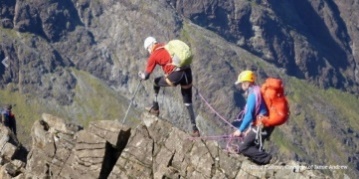  	แอนดรูว์เสียมือทั้งสองและขาทั้งสองข้างไปเมื่อ ๑๗ ปีก่อน ระหว่างพยายามปีนเทือกเขาแอลป์ส ในฝรั่งเศสร่วมกับ เจมี ฟิชเชอร์ เพื่อนคู่ขา เมื่อเผชิญกับพายุกะทันหัน กักทั้งคู่ไว้บนภูเขาหลายวัน อุณหภูมิลดต่ำลงอย่างรวดเร็วถึง -๓๐ องศาเซลเซียส ขณะลมกระหน่ำเกือบ ๑๕๐ กิโลเมตรต่อชั่วโมง ฟิชเชอร์เสียชีวิต แต่แอนดรูว์ได้รับการช่วยเหลือนำตัวส่งโรงพยาบาลและต้องตัดขากับมือทิ้งไปในอุบัติเหตุ
 	ครั้งนั้น เจมี แอนดรูว์ ได้รับความช่วยเหลือจากเพื่อนๆ นักปีนเขาให้ฟื้นฟูความเชื่อมั่นและฝึกทักษะการปีนเขาในสภาพใหม่ทีละน้อย เรียนรู้การใช้ขาเทียมและการใช้มือที่เหลือเพียงข้อมือทั้งสองข้างติดตั้งอุปกรณ์เพื่อการปีนป่าย อาทิ ขวานน้ำแข็งและตะขอยึดเพื่อการปีนเขา เป็นต้น
 	เมื่อเร็วๆ นี้ เจมี แอนดรูว์ กับเพื่อนหลายคนเดินทางไปปีนเทือกเขาคูลลิน บนเกาะสกาย ของสกอตแลนด์ ระหว่างการผจญภัยครั้งนั้น แอนดรูว์และพวกสามารถช่วยเหลือแอนดี้ ฮูม นักปีนเขาอีกคนที่ประสบอุบัติเหตุจนรอดชีวิตจากการตกเขาได้สำเร็จ และแม้จะยังปีนยอดเขาของเทือกเขาคูลลินทั้ง ๑๔ ยอดไม่แล้วเสร็จแต่แอนดรูว์ก็มั่นใจว่าตนจะทำได้แน่นอนในอนาคต
 	"ผมไม่มีมืออีกแล้ว มือที่ถือเป็นอุปกรณ์ที่ดีที่สุดเท่าที่มนุษย์พึงมี แต่ผมยังมีข้อมือ ซึ่งก็มีประโยชน์เหมือนกันในแบบของมัน" แอนดรูว์ระบุ ก่อนย้ำว่า "เพียงแค่คุณใช้ที่มีอยู่ให้เกิดประโยชน์ได้สูงสุดก็พอแล้ว" (ประชาชาติธุรกิจออนไลน์ ๒๗ มิ.ย.๕๙)พิการเพียงกาย 	ในปีนี้มีมหกรรมกีฬาระดับโลกให้ติดตามชมการแข่งขันหลายรายการนอกจากมหกรรมฟุตบอลชิงแชมป์แห่งชาติยุโรปแล้ว ในเดือนสิงหาคมยังมีการแข่งขันมหกรรมกีฬาที่ยิ่งใหญ่ของชาวโลกคือกีฬาโอลิมปิกฤดูร้อน ครั้งที่ ๓๑ ที่นครริโอ เด จาเนโร ประเทศบราซิล ระหว่างวันที่ ๕-๒๑ สิงหาคม ๒๕๕๙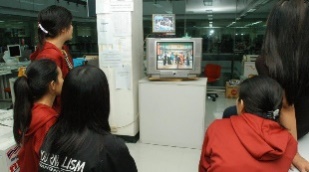  	คนไทยคงจะได้ดูการถ่ายทอดสดการแข่งขัน รวมถึงเทปบันทึกการแข่งขัน จากทางสถานีโทรทัศน์รวมการเฉพาะกิจแห่งประเทศไทยและที่เป็นมหกรรมกีฬาที่ยิ่งใหญ่ของชาวโลกเช่นเดียวกัน นั่นคือการแข่งขันกีฬาพาราลิมปิก ฤดูร้อนครั้งที่ ๑๕ ระหว่างวันที่ ๗-๑๘ กันยายน ๒๕๕๙ ที่นครริโอ เด จาเนโร ประเทศบราซิลเป็นการแข่งขันกีฬาโอลิมปิกสำหรับนักกีฬาคนพิการจากทั่วโลก ที่จะมาชิงชัยในกีฬา ๒๒ ประเภทนักกีฬา คนพิการของไทยเรามีความสามารถไม่น้อยหน้าคนร่างกายปกติทั่วไป และไม่เป็นรองชาติใดๆในโลก 	ถ้าพูดถึงทางด้านน้ำจิตน้ำใจแล้ว ต้องนับว่านักกีฬาคนพิการต้องมีความอดทนในการฝึกฝนมากกว่านักกีฬาปกติด้วยซ้ำ แต่ดูเหมือนนักกีฬาคนพิการของไทยเราจะได้รับการเหลียวแลและดูแลน้อยไปนิดนึงอยากให้คนไทยและรัฐบาลไทยให้ความสำคัญกับเขาเหล่านี้กันมากๆ อย่างการแข่งขันพาราลิมปิกฤดูร้อน ๒๐๑๖ ไม่แน่ใจว่ามีทีวีช่องไหนบ้างที่จะถ่ายทอดสดหรือนำเทปบันทึกภาพการแข่งขันมาให้คนไทยทั้งประเทศได้ดู ได้เชียร์กัน อย่างการแข่งขันพาราลิมปิกฤดูร้อน ๒๐๑๖ ไม่แน่ใจว่ามีทีวีช่องไหนบ้างที่จะถ่ายทอดสดหรือนำเทปบันทึกภาพการแข่งขันมาให้คนไทยทั้งประเทศได้ดูได้เชียร์กัน 	ที่ผ่านมา เวลาที่นักกีฬาคนพิการ เดินทางกลับมาจากการแข่งขันกีฬาคนพิการระดับชาติหรือระดับโลก คนที่ไปต้อนรับที่สนามบินดูไม่คึกคักเท่าที่ควร จำนวนเงินอัดฉีดให้นักกีฬาคนพิการ ก็น้อยมากเมื่อเทียบกับนักกีฬาปกติไม่ใช่เพราะเหตุว่าคนพิการเป็นคนน่าสงสารนะครับ แต่เป็นเพราะคนพิการก็คือคนไทยคนหนึ่ง ที่ได้ใช้ความสามารถสร้างคุณความดีและสร้างชื่อเสียงให้กับประเทศไทย.“วีระชัย ฉัตรใบโพธิ์” (ไทยรัฐออนไลน์ ๒๓ มิ.ย.๕๙)ทหารมอบถุงพระราชทาน-เงินช่วยเหลือแก่ชายพิการ	เมื่อวันที่ ๒๓ มิ.ย. พ.ต.สุทธิศักดิ์ คล้ายสุข หน.ชตต.กอ.รมน.จ.ยะลา (หัวหน้าชุดติดต่อและประสานงาน กองอำนวยการรักษาความมั่นคงภายในส่วนหน้า จ.ยะลา) และคณะนายทหารฯ ร่วมมอบพระบรมฉายาลักษณ์ ถุงพระราชทาน พร้อมเงินช่วยเหลือ ให้แก่ นายธีรชัย ชาญวีรวงศ์ อายุ ๖๘ ปี อยู่บ้านเลขที่๓๓/๗๓หมู่ ๑ ต.ยะรม อ.เบตง จ.ยะลา ซึ่งลูกพิการป่วยพิการทางสมองและพักกับภรรยาและลูกรวม  ๔ คน ซึ่งชุดติดต่อและประสานงาน กอ.รมน.จ.ยะลา ได้ประสานจัดชุดช่างทหารมา ดำเนินการซ่อมแซมบ้านร่วมกับส่วนราชการในพื้นที่ให้บ้านมีสภาพที่ดีขึ้น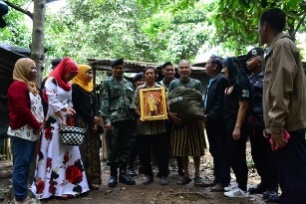    	ด้าน นายธีรชัย พ่อเด็กที่ผู้พิการ กล่าวว่า ตนมีความปลาบปลื้ม และสำนึกในพระมหากรุณาธิคุณที่ทรงมีต่อพสกนิกรในพื้นที่ ซึ่งแม้จะอยู่ห่างไกลแต่ก็ทรงพระราชทานความช่วยเหลืออย่างทั่วถึง โอกาสนี้ได้ถวายพระพรแด่พระบาทสมเด็จพระเจ้าอยู่หัว ให้ทรงพระเจริญ และมีพระชนมายุยิ่งยืนนาน เพื่อเป็นมิ่งขวัญแก่พสกนิกรชาวไทยทุกหมู่เหล่า (บ้านเมืองออนไลน์/มูลนิธิพัฒนาคนพิการไทย ๒๓ มิ.ย.๕๙)พิลึก!เสาไฟ-สิ่งกีดขวางโผล่กลางทางเท้าคนพิการที่ภูเก็ต
 	โซเชียลแห่แชร์ภาพ ทางเท้าคนพิการกลางเมืองภูเก็ต พิลึก! มีเสาไฟ-สิ่งกีดขวางโผล่กลางทางเดิน เมื่อช่วงเย็นวันที่ ๒๑ มิ.ย. กรณีมีผู้ใช้เฟซบุ๊ก Bhuritt Maswongssa ได้แชร์ภาพของ Nay Phuket ซึ่งได้แท็กภาพทางเท้า ที่มีการสร้างไว้สำหรับคนพิการทางสายตาริม ถ.เยาวราช ต.ตลาดใหญ่ อ.เมือง จ.ภูเก็ต แต่กลับมีเสาไฟฟ้าปักอยู่กลางทางเท้า พร้อมกับโพสต์ข้อความไปยังเพจ "ร้องเรียน แจ้งข่าวสารแสดงความคิดเห็นกับเพจ เสียงประชาชนคนภูเก็ต" ระบุข้อความ"คิดอย่างไรใช้ได้จริงมั้ย‬????ทางเท้าสำหรับผู้พิการทางสายตา‬ภูเก็ตทำอะไรโลกต้องจดจำ"
 	จากนั้นได้มีผู้คนในโลกออนไลน์ต่างโพสต์ภาพทางเท้าสำหรับคนพิการทางสายตา ริม ถ.เยาวราชหน้า รพ.วชิระภูเก็ต ในลักษณะใกล้เคียงกัน คือมีสิ่งกีดขวาง โดยมีทั้งเสาไฟฟ้าและขอบเหล็ก ซึ่งก็มีผู้เข้ามาแสดงความคิดเห็นเป็นจำนวนมาก. (ไทยรัฐออนไลน์/มูลนิธิพัฒนาคนพิการไทย ๒๒ มิ.ย.๕๙)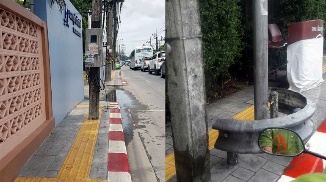 ทำดีมีคนเห็น! แท็กซี่ใจบุญรับส่งคนพิการปลื้ม "ต๊อด-ปิติ" ซื้อรถป้ายแดงให้ใหม่	มีการแชร์เรื่องราวประทับใจจากเฟซบุ๊ก สุวรรณฉัตร พรหมชาติ แท็กซี่ใจบุญที่ประกาศบริการรับ-ส่งผู้โดยสารพิการฟรี โดยเมื่อวันที่ ๒๑ มิถุนายน ที่ผ่านมา แท็กซี่คันดังกล่าว ได้รับบริจาคเก้าอี้ไฟฟ้าและติดตั้งโดยศิษย์เก่าอุเทนถวายรุ่น๖๑จนได้รับคำชมอย่างมากในโลกออนไลน์
 	ผู้ใช้เฟซบุ๊กกล่าวโพสต์ข้อความพร้อมรูปภาพ ระบุว่า อัพเดทเพิ่มเติมว่า ต๊อด ปิติ ได้บริจาครถป้ายแดงให้ตนช่วยเหลือผู้ป่วย และผู้พิการ หลังรถคันเก่าใช้มาแล้วกว่า ๗ ปี ดังนี้ "กราบขอบพระคุณ คุณ ต๊อด ปิติ ภิรมย์ภักดี ที่เมตตาบริจาครถป้ายแดง โดยสั่งจองไว้แล้ว กำลังตกแต่งเป็นรถแท็กซี่ เพื่อมาช่วยเหลือผู้ป่วย ผู้พิการ อัมพฤกษ์ อัมพาต นอนติดเตียง นั่งรถเข็น หรือพิการตลอดชีวิต เพื่อทดแทนรถคันเดิมที่ใช้มา ๗ ปีกว่าแล้ว ทุกๆ บุญ ในทุกๆ วันที่ข้าพเจ้าได้ทำมา ๒๑ ปี ขอให้คุณต๊อดและครอบครัว ทุกคนทุกท่าน สุขภาพแข็งแรง ชีวิตมีแต่ความสุขความเจริญครับ กราบขอบพระคุณอย่างสูงที่สนับสนุนในการทำความดีเพื่อให้เกิดประโยชน์ต่อสังคมครับ ซาบซึ้งใจตื้นตันใจเป็นที่สุดครับ" (ประชาชาติธุรกิจออนไลน์ ๒๗ มิ.ย.๕๙)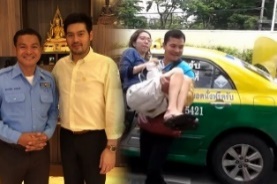 เชิญคนพิการสมัครงานบริษัท เทสเตอร์ฟู้ด (ประเทศไทย) จำกัด  ที่อยู่ เลขที่ ๙๘ ซอยรามคำแหง ๒๑ (นวศรี), แขวงพลับพลา เขตวังทองหลาง กทม. ๑๐๓๑๐  รับพนักงานธุรการ ๒ อัตรา รายละเอียดงาน สามารถคีย์ข้อมูลได้ , รับโทร. , จัดเรียงเอกสาร รับผิดชอบงานอื่นๆ ตามที่ได้รับมอบหมาย วัน-เวลา ทำงาน วันจันทร์ – วันศุกร์  เวลา ๐๙.๐๐ – ๑๘.๐๐ น. คุณสมบัติ คนพิการที่สามารถช่วยเหลือตนเองได้  เพศชาย/หญิง  อายุ ๑๘ ปีขึ้นไป  สวัสดิการ ประกันสังคม ,โบนัส , พักร้อน ติดต่อ…ฝ่ายทรัพยากรบุคคล (คุณจุ๊บจิ๊บ) โทร. ๐๘๓-๐๐๗-๑๘๓๘ , ๐๒-๗๑๔๗๔๗๘ ต่อ ๒๐๓  อีเมล์ kridchaporn.ph@breadtalk.comร้านสบายใจ นวดแผนไทย โดยคนพิการ  ที่อยู่ ๑๙๕๑-๑๙๕๓  ถ.สุขุมวิท  แขวงพระนครเหนือ เขตวัฒนา กทม. ๑๐๒๕๐  รับพนักงานนวดแผนไทย ๔ อัตรา วัน-เวลา ทำงาน วันจันทร์-วันอาทิตย์  เวลา ๐๙.๐๐-๑๙.๐๐ น. (หยุดสัปดาห์ละ ๑ วัน) คุณสมบัติพิการสายตา เพศหญิง มีประสบการณ์หรือทักษะในการนวด สวัสดิการ ที่พักฟรี รายได้พิเศษจากผลประกอบการ ติดต่อ...คุณมาลี  ศิริเทพทวี  โทร. ๐๘๑-๙๐๘๗๒๘๓ อีเมล์ malee@secap.co.thบริษัท รักษาความปลอดภัย เคทีพี. เซอร์คอมส์ จำกัด สาขาสำนักงานใหญ่  ที่อยู่ ๑๖๘/๙-๑๐ หมู่ ๓ ต.คลองสวนพลู อ.พระนครศรีอยุธยา จ.พระนครศรีอยุธยา ๑๓๐๐๐  รับเจ้าหน้าที่รักษาความปลอดภัย (รปภ.) ๑ อัตรา คุณสมบัติ พิการร่างกายหรือการเคลื่อนไหว เพศชาย  อายุ ๓๕-๔๕ ปี วุฒิ ม.๓ สวัสดิการ ประกันสังคม วันหยุดพักผ่อน ชุดยูนิฟอร์ม ค่าเดินทาง และ ที่พักใกล้ที่ทำงาน ติดต่อ...คุณมีนา ชุ่มกลิ่น โทร. ๐๓๕-๓๒๙๐๔๗ โทรสาร ๐๓๕-๓๒๙๐๔๘ อีเมล์ meena16-tum@msn.com เว็บไซต์ www.ktpcercops.com โรงเรียนนานาชาติแองโกลสิงคโปร์ สาขา สุขุมวิท ๖๔  ที่อยู่ เลขที่ ๑ หมู่ที่ - ซอย สุขุมวิท ๖๔ ถ. สุขุมวิท ต.บางจาก อ.พระโขนง จ.กทม. ๑๐๒๖๐ รับพนักงานล้างจาน ๒ อัตรา พนักงานทำความสะอาด ๑ อัตรา  คุณสมบัติ พิการทางการได้ยิน เพศชาย/หญิง อายุ ๒๕-๔๕ ปี วุฒิ ม.๓ ประสบการณ์ทำงาน ๑ ปี สวัสดิการ ประกันสังคม วันหยุดพักผ่อน และ ชุดยูนิฟอร์ม  ติดต่อ...โทร. ๐๒-๓๓๑๑๘๗๔-๕ โทรสาร ๐๒-๗๔๑๕๙๔๑ อีเมล์ aim.h@anglosingapore.ac.th  เว็บไซต์  www.anglosingapore.ac.th บริษัท พีพีเอส.ออโต้เทรด จำกัด  ที่อยู่ ๘/๙ หมู่ ๗ ถ.พหลโยธิน ต.ลาดสวาย อ.ลำลูกกา จังหวัด ปทุมธานี ๑๒๑๕๐  รับเจ้าหน้าที่ธุรการ ๑ อัตรา รายละเอียดงาน ให้ข้อมูลลูกค้าทางโทร.  รับเรื่องร้องเรียน ประสานงานๆไปยังหน่วยงานที่เกี่ยวข้อง บันทึกข้อมูล สรุปรายงานประจำเดือน คุณสมบัติ พิการที่สามารถช่วยเหลือตนเองได้ เพศชาย/หญิง อายุไม่เกิน ๓๕ ปี วุฒิ ปวช.-ปริญญาตรี สวัสดิการ เงินโบนัสประจำปี ปรับเงินเดือนประจำปี เครื่องแบบพนักงาน เบี้ยขยัน ค่าครองชีพ ประกันสังคม ฯลฯ  ติดต่อ...ฝ่ายบุคคล โทร. ๐๙๐-๖๖๘๕๔๗๓ อีเมล์ hrfordpps13@gmail.comNongWee PWD Graphicdesign  ที่อยู่ เลขที่ ๒๒ หมู่ ๘ ต.สรอย อ.วังชิ้น จ.แพร่ ๕๔๑๖๐ รับคนพิการทำงาน ตำแหน่งช่างภาพ / ออกแบบ ๒ อัตรา คุณสมบัติ พิการร่างกายหรือการได้ยิน เพศชาย/หญิง อายุ ๒๐-๔๕ ปี วุฒิ ม.๖ สามารถโปรแกรมตัดต่อได้ นักออกแบบงาน ๓D สามารถโปรแกรม๓Dได้  สามารถใช้โปรแกรม Photoshop และ lilustrator ได้เป็นอย่างดี  สวัสดิการ วันหยุดพักผ่อน ของขวัญวันปีใหม่ และ ของขวัญวันเกิด ติดต่อ...คุณปวีนุช  แก้ววงค์ โทร. ๐๘๔-๔๘๕๔๓๔๖ อีเมล์ nw.pwd.graphicdesign@gmail.comบริษัท โฮมเมก้ามาร์ท จำกัด  ที่อยู่ ๕๕๕ หมู่ ๑  ต.อิสาณ  อ.เมืองบุรีรัมย์ จังหวัดบุรีรัมย์  ๓๑๐๐๐ รับพนักงานธุรการ ๒ อัตรา รายละเอียดงาน รับและจัดทำเอกสารการเบิกสินค้าข้ามคลัง ติดตามเช็คการปรับเปลี่ยนราคา จัดทำเอกสารการเบิกสินค้า จัดทำเอกสารPost Ship/ใบจัดสินค้า จัดเก็บเอกสารที่สำคัญของแผนก จัดเรียงสินค้าเข้าShell เวลามีการเบิกสินค้า  คุณสมบัติ พิการที่สามารถทำงานได้ เพศชาย/หญิง อายุ ๒๕ ปีขึ้นไป วุฒิ ปวส.ขึ้นไป สามารถใช้คอมพิวเตอร์ได้  สวัสดิการ เบิกล่วงหน้า เงินช่วยเหลือกรณีเจ็บป่วยเสียชีวิต ค่าเที่ยวขนส่ง ค่าประจำคลังสินค้า กองทุนประกันสังคม เงินกู้ยืมฉุกเฉิน งานเลี้ยงสังสรรค์ประจำปี  ติดต่อ...ฝ่ายบุคคล โทร. ๐๔๔-๖๐๒๖๐๒  อีเมล์ personel_06@trustmail.jobthai.comบริษัท มั่นคงเคหะการ จำกัด  ที่อยู่ ชั้น ๑ บริษัทฯ อยู่ระหว่าง ซ.จุฬา ๘-๑๐ ด้านล่างอาคารเป็นธนาคารไทยพาณิชย์ สาขาบรรทัดทอง รถเมล์สาย ๖๗, ๗๓, ๗๓ ก. ผ่าน) กทม. ๑๐๓๓๐  รับพนักงานรายวัน ๓ อัตรา รายละเอียดงาน ช่วยเหลืองานต่างๆ ภายในโครงการก่อสร้าง อาทิ ดูแลสวน รดน้ำต้นไม้ จัดตกแต่งภูมิทัศน์ หรือช่วยเหลืองานด้านการติดต่อประสานงาน เป็นต้น ทำงาน ๖ วัน/สัปดาห์  คุณสมบัติ พิการที่สามารถปฏิบัติงานในโครงการก่อสร้างได้ เพศชาย/หญิง ไม่จำกัดวุฒิการศึกษา  สวัสดิการ ประกันสังคม/กองทุนทดแทน โบนัสประจำปี ชุดแบบฟอร์มพนักงาน ท่องเที่ยวประจำปี/กีฬาประจำปี สวัสดิการค่ารักษาพยาบาล ตรวจสุขภาพประจำปี เงินกู้ฉุกเฉิน ทุนการศึกษาเรียนต่อ ฯลฯ ติดต่อ...คุณวิรัช บวรพนมศักดิ์ โทร. ๐๒-๒๑๖๖๖๐๐-๑๘ ต่อ ๒๓๑ อีเมล์ hrd@mk.co.thบริษัท กรุงไทยอาหาร จำกัด (มหาชน) ที่อยู่ เลขที่ ๒๖๖ หมู่ ๑๑ ถ.สุขสวัสดิ์  ซอยสุขสวัสดิ์ ๙๒ (ส.ไทยเสรี ๒) ต.ในคลองบางปลากด  อ.พระสมุทรเจดีย์  จังหวัดสมุทรปราการ  ๑๐๒๙๐ รับพนักงานธุรการประชาสัมพันธ์ จำนวน ๑ อัตรา รายละเอียดงาน คีย์ข้อมูล-ลงบันทึกข้อมูล /งานประชาสัมพันธ์ ประสานงานต่างๆที่ได้รับมอบหมาย  คุณสมบัติ พิการด้านการเคลื่อนไหว เพศชาย/หญิง อายุ ๒๐-๓๕ ปี วุฒิ ม.๖ หรือเทียบเท่า  สวัสดิการ ประกันสังคม ค่าอาหาร โบนัสประจำปี staff party ชุดยูนิฟอร์ม รถรับส่งประจำทาง เงินช่วยเหลือการสมรส ฯลฯ  ติดต่อ...คุณปิยะมาศ  พรมโพธิ์  โทร. ๐๒-๔๗๓๗๘๐๐ , ๐๒-๔๗๓๗๘๕๖ อีเมล์ PIYAMAS-PHOM@gfpt.co.thบริษัท แดพเพอร์ เจ็นเนอรัล อะแพเร็ล จำกัด  ที่อยู่ ๖๖๒/๕๑-๕๙ ซอยเจริญสุข ถ.พระราม ๔ แขวงคลองเตย เขตคลองเตย กทม. ๑๐๑๑๐  รับพนักงานรับโทร. ๑ อัตรา รายละเอียดงาน รับสาย โอนสายโทร. (โอเปอเรเตอร์) รับแลกบัตรผู้มาติดต่อบริษัท รับจองห้องประชุม รับเบิก คืนกุญแจห้องพัก พนักงาน แยกจดหมายแต่ละแผนก คุณสมบัติ พิการร่างกาย-เดินได้ เพศหญิง อายุ ๑๘ ปีขึ้นไป วุฒิประถมศึกษา-ปริญญาตรี สามารถใช้คอมพิวเตอร์พื้นฐานได้ สวัสดิการ ประกันชีวิตกลุ่ม ประกันอุบัติเหตุ ค่ารักษาพยาบาล สิทธิประโยชน์ ตามประกันสังคม สำนักงานทำงานวันจันทร์ – ศุกร์ ติดต่อ...คุณศิริพร สุระแสน โทร. ๐๒-๖๖๓๓๔๐๐ แฟกซ์ ๐๒-๒๕๙๓๘๓๗ อีเมล์ recruitment@dapper.comบริษัท จอลลี่เท็กซ์ไทล์อินดัสตรี จำกัด สาขาเสื้อผ้า ที่อยู่ เลขที่ ๘๖/๑๗๙ ซ เอกชัย๓๔ หมู่ ๔ ซ.เอกชัย๓๔ ถ.เอกชัย ต.บางขุนเทียน อ.จอมทอง จ.กทม. ๑๐๑๕๐  รับวางแผนการผลิต ควบคุมการผลิต ๒ อัตรา  รายละเอียดงาน ใช้โปรแกรม Microsoft Office ในการทำงาน คุณสมบัติพิการทางด้านร่างกายหรือการเคลื่อนไหว เพศหญิง อายุ ๒๕-๓๕ ปี วุฒิปริญญาตรี มีประสบการณ์ในการทำงาน  สวัสดิการ ประกันสังคม งานเลี้ยงครบรอบปีบริษัท วันหยุดพักผ่อน และ ชุดยูนิฟอร์ม ติดต่อ...คุณนิตยา อนันต์นาคินทร์ โทร. ๐๒-๘๙๓๒๗๑๕ โทรสาร. ๐๒-๔๑๕๐๒๖๔  อีเมล์ nitaya@jollythailand.com  เว็บไซต์ www.jollythailand.comบริษัท บางพลี คอตตอน อินดัสตรี จำกัด สาขาสำนักงานใหญ่ ที่อยู่ ๔๙ หมู่ ๗ ถ.กิ่งแก้ว ต.ราชาเทวะ อ.บางพลี จ.สมุทรปราการ ๑๐๕๔๐  รับเจ้าหน้าที่จัดซื้อ ๒ อัตรา รายละเอียดงาน ติดต่อผู้ขายตามสินค้าที่สั่งซื้อ ให้เข้าตามรอบ คุณสมบัติ พิการร่างกาย เพศหญิง อายุ ๒๐-๓๕ ปี วุฒิ ปวส. มีประสบการณ์การทำงาน สวัสดิการ ประกันสังคม ค่าอาหาร โบนัสประจำปี ชุดยูนิฟอร์ม เบี้ยขยัน และ เงินช่วยเหลือการเสียชีวิต  ติดต่อ...คุณชนันรัศม์ จิชัยวัิรัตน์ โทร. ๐๒-๗๓๘๓๔๒๗ โทรสาร ๐๒-๑๗๕๑๗๑๗ อีเมล์ bcicl2522@gmail.comบริษัท เลพเพิร์ด อินเตอร์เทรด จำกัด  ที่อยู่ เลขที่ ๑๙ ซอยสตรีวิทยา๒ ซอย ๕ ต.ลาดพร้าว อ.ลาดพร้าว จ.กทม.  รับพนักงานคลังสินค้า ๑ อัตรา รายละเอียดงาน ตัดสต็อคสินค้า  คุณสมบัติ พิการทางการมองเห็น เพศชาย/หญิง อายุ ๒๕-๔๐ ปี สวัสดิการ ประกันสังคม งานกีฬาสี งานเลี้ยงครบรอบปีบริษัท วันหยุดพักผ่อน และ โบนัสประจำปี  ติดต่อ...คุณอิทธิพล เลิศพงษ์ โทร. ๐๒-๙๓๒๙๘๘๘ โทรสาร ๐๒-๙๓๒๙๘๑๙  อีเมล์ account3@leopath.com  เว็บไซต์ www.leopath.com บริษัท เอเชียแปซิฟิกกลาส จำกัด ที่อยู่ ๘๘/๑ ม.๒ ถ.พิมพา-แสนภูดาษ ต.พิมพา อ.บางปะกง จ.ฉะเชิงเทรา รับพนักงานธุรการ ๑ อัตรา รายละเอียดงาน ติดต่อประสานงานหน่วยงานต่างๆ ควบคุมการเบิกจ่ายอุปกรณ์ งานอื่นๆตามที่ได้รับมอบหมาย  คุณสมบัติ คนพิการทางด้านร่างกาย-เดินได้ เพศหญิง อายุ ๑๘ ปีขึ้นไป วุฒิ ปวช. สวัสดิการ กองทุนสำรองเลี้ยงชีพ บัตรประกันสุขภาพ เงินช่วยเหลืองานแต่ง เงินช่วยเหลืองานศพ(กรณี พ่อ,แม่,คู่สมรส,บุตร เสียชีวิต) โอที กระเช้าเยี่ยมผู้ป่วย  ติดต่อ...วาสันต์ การมันคี โทร. ๐๓๘-๙๘๙-๔๙๙ ต่อ๑๐๕ แฟกซ์ ๐๓๘-๙๘๙-๔๘๙ อีเมล์ wasan_pun@hotmail.comบริษัท โกลเบกซ์ ไทย จำกัด ที่อยู่ เลขที่ ๔๓๗ ถ.บอนด์สตรีท ต.บางพูด อ.ปากเกร็ด จ.นนทบุรี ๑๑๑๒๐ รับพนักงานทั่วไป ๒ อัตรา รายละเอียดงาน ติดต่อประสานงานกับเจ้าหน้าที่ทั้งภายในและภายนอกองค์กร, ทำบัตรเข้าพื้นที่ภายในสนามบินสุวรรณภูมิและสนามบินดอนเมือง, ทำหนังสือตรวจประวัติอาชญากรส่งสำนักงานตำรวจแห่งชาติ, ดูแลด้านเอกสารต่างๆ, ดูแลค่าใช้จ่ายสาธารนูปโภค, พร้อมทั้งงานอื่นๆที่ได้รับมอบหมายฯ คุณสมบัติ พิการที่สามารถช่วยเหลือได้ เพศชาย/หญิง อายุ ๒๐-๔๕ ปี วุฒิ ม.๓ มีประสบการณ์การทำงาน สวัสดิการ ประกันสังคม วันหยุดพักผ่อน เงินกู้ยืม ชุดยูนิฟอร์ม และ เบี้ยขยัน ติดต่อ...คุณรัตนาภรณ์ อดใจ โทร. ๐๒-๙๖๑๐๗๗๗ ต่อ ๑๐๖ โทรสาร ๐๒-๙๖๑๐๑๙๙ อีเมล์ adm.muangthong@gmail.comสำนักงานคณะกรรมการกำกับหลักทรัพย์และตลาดหลักทรัพย์ ที่อยู่ ๓๓๓/๓ ถ.วิภาวดีรังสิต แขวงจอมพล เขตจตุจักร กทม. ๑๐๙๐๐  รับพนักงานคนพิการ ๑ อัตรา รายละเอียดงาน จัดเก็บ (scan) เอกสาร / บันทึกข้อมูลเข้าคอมพิวเตอร์ /งานสารบรรณ / จัดการด้าน Admin  คุณสมบัติ คนพิการทางด้านร่างกาย สามารถเดินได้ เพศชาย/หญิง อายุไม่เกิน ๓๕ ปี วุฒิการศึกษา ปวช.ขึ้นไป สามารถช่วยเหลือตนเองได้และปรับตัวได้ดี มีความมุ่งมั่น ขยัน อดทน มีใจรักงานงาน สวัสดิการ ค่าตอบแทนเดือนละ ๑๑,๖๕๐ บาท (เงินเดือน+ค่าเดินทาง) เงินทดแทนในกรณีประสบอันตราหรือเจ็บป่วยจากการทำงาน ลากิจ / ลาป่วย / ลาพักผ่อนประจำปี ติดต่อ… อีเมล์  benjayan@sec.or.thบริษัท โตโต้อินชัวร์โบรคเกอร์ จำกัด ที่อยู่ ๒๓๔ ซอยอ่อนนุช ๔๖ ถ.อ่อนนุช แขวงสวนหลวง เขตสวนหลวง กทม. ๑๐๒๕๐ รับพนักงานขายทางโทร. ๕ อัตรา รายละเอียดงาน ขายประกันรถยนต์ทางโทร.ประจำ Office คุณสมบัติ พิการร่างกายหรือการเคลื่อนไหว เพศชาย/หญิง อายุ ๒๐-๓๕ ปี วัน-เวลา ทำงาน วันจันทร์-วันศุกร์ เวลา ๐๙.๐๐-๑๘.๐๐ น. วันเสาร์ เวลา ๐๙.๐๐-๑๗.๐๐ น. สวัสดิการ ประกันสังคม คอมมิชชั่น เบี้ยขยัน โบนัสพิเศษจากยอดขาย ชุดฟอร์ม งานเลี้ยงประจำปี ท่องเที่ยว  ติดต่อ…คุณสาทร แก้วพระโต โทร. ๐๙๘-๕๑๕๖๒๒๘ อีเมล์ satorn.k@totoinsure.com บริษัท ซังโกะ ไทย ออโตโมทีฟ พาร์ทส์ จำกัด ที่อยู่ ๘๐/๑ หมู่ ๑ ต.คลองประเวศ อ.บ้านโพธิ์ จังหวัดฉะเชิงเทรา ๒๔๑๔๐  รับเจ้าหน้าที่ฝ่ายบุคคล ๑ อัตรา รายละเอียดงาน พิมพ์เอกสารต่างๆ จัดเก็บOTของพนักงาน ฝึกอบรมพนักงานเบื้องต้น งานด้านสวัสดิการของพนักงาน สแกน-ถ่ายเอกสาร งานเอกสารทั่วไป และประสานงานแผนก งานอื่นๆที่ได้รับมอบหมาย คุณสมบัติ พิการร่างกาย-เดินได้ สามารถช่วยเหลือตนเองได้ดี เพศชาย/หญิง อายุ ๒๕-๓๐ ปี วุฒิปริญญาตรี สามารถทำงานคอมพิวเตอร์ Microsoft Office ได้ดี สวัสดิการ รับประทานอาหารฟรี ค่าเข้ากะ เบี้ยขยัน ประกันชีวิตพนักงาน โบนัส ๒ ครั้ง/ปี ตรวจสุขภาพประจำปี Uniform รถรับส่งพนักงาน ฯลฯ  ติดต่อ…คุณณัชณิชา พิชิตกุญชร โทร. ๐๓๘-๑๓๐๐๒๐  อีเมล์ nachnicha@sangothai.co.thบริษัท นาป้า จำกัด ที่อยู่ ๖๘ หมู่ ๕ ถ.พุทธมณฑลสาย ๔ ต.กระทุ่มล้ม อ.สามพราน จังหวัด นครปฐม รับพนักงานธุรการ / ทั่วไป / ฝ่ายผลิต ๕ อัตรา คุณสมบัติ พิการร่างกาย-เดินได้ เพศชาย/หญิง ไม่จำกัดวุฒิการศึกษา สวัสดิการ ประกันสังคม งานเลี้ยงบริษัท ชุดฟอร์ม ฯลฯ  ติดต่อ…คุณธนัญญา โทร. ๐๘๒-๕๔๕๕๘๕๙ อีเมล์ jantananya@gmail.comบริษัท เซ็นทรัล ฟู้ด รีเทล จำกัด สาขาสำนักงานใหญ่  ที่อยู่ ๙๙/๙ หมู่บ้านอาคารเซ็นทรัลพลาซ่า แจ้งวัฒนะ ออฟฟิศ ทาวเวอร์ ชั้น ๑๒,๑๕-๑๘ หมู่ ๒ ถ.แจ้งวัฒนะ ต.บางตลาด อ.ปากเกร็ด จ.นนทบุรี ๑๑๑๒๐ รับพนักงานบริการลูกค้า ๓ อัตรา รายละเอียดงาน ทำหน้าที่จัดเรียง และเติมเต็มสินค้าให้ครบถ้วน และงานอื่นๆ ที่ได้รับมอบหมาย คุณสมบัติ พิการร่างกายหรือการเคลื่อนไหว เพศชาย/หญิง อายุ ๒๐-๔๐ ปี วุฒิ ม.๓ สวัสดิการ ประกันสังคม กองทุนเงินทดแทน ประกันสุขภาพ โบนัสประจำปี staff party ชุดยูนิฟอร์ม ค่าเดินทาง เบี้ยเลี้ยงออกต่างจังหวัด เงินช่วยเหลือการสมรส และ เงินท่องเที่ยวประจำปี ฯลฯ  ติดต่อ…คุณสุกัญญา คำตรี โทร. ๐๒-๘๓๑๗๓๐๐ โทรสาร ๐๒-๘๓๑๗๓๖๔ อีเมล์ khsukanya@tops.co.th  เว็บไซต์ www.tops.co.thบริษัท เอส.ดับบลิว.ฟู้ดเทค จำกัด ที่อยู่ ๙ ซอยรามอินทรา ๑๙ แยก ๓ ถ.รามอินทรา แขวงอนุสาวรีย์ เขตบางเขน กทม. ๑๐๒๒๐  รับเจ้าหน้าที่ฝ่ายผลิต ๑ อัตรา รายละเอียดงาน ทำงานติดสติกเกอร์ หรืองานอื่นๆตามที่ได้รับมอบหมาย  คุณสมบัติ พิการร่างกายหรือการเคลื่อนไหว เพศชาย/หญิง อายุ ๒๐ ปีขึ้นไป ไม่จำกัดวุฒิการศึกษา สามารถเดินทางมาปฏิบัติงานที่ กทม. (รามอินทรา ๑๙ แยก๓) หากสามารถเริ่มงานได้ทันที จะพิจารณาเป็นพิเศษ สวัสดิการ ประกันสังคม ตรวจสุขภาพประจำปี โบนัส เครื่องแบบพนักงาน ค่าน้ำมัน งานเลี้ยงประจำปี ส่วนลดการซื้อสินค้า ดูงาน/อบรมประจำปี ฯลฯ ติดต่อ…คุณวรรณนิภา  มานะกิจศิริสุทธิ  โทร. ๐๒-๕๒๒๖๑๗๕-๖ ต่อ ๑๐๖ แฟกซ์ ๐๒-๕๒๑๘๘๙๓ อีเมล์ admin@swfoodtech.co.thRachakram Golf Club & Resort  ที่อยู่ ๘๔ หมู่ ๑ ต.ช้างใหญ่ อ.บางไทร จังหวัดพระนครศรีอยุธยา ๑๓๒๙๐ รับพนักงานทำความสะอาด / คนสวน ๒ อัตรา รายละเอียดงาน ดูแลงานสวน งานตกแต่งต้นไม้ / งานทำความสะอาดโดยรวมทั่วไป คุณสมบัติ คนพิการที่สามารถปฏิบัติงานได้ เพศชาย/หญิง อายุ ๒๕ ปีขึ้นไป ไม่จำกัดวุฒิการศึกษา มีความขยัน อดทนในการทำงาน สวัสดิการ ประกันสังคม เบี้ยขยัน วันหยุด ฯลฯ ติดต่อ…ฝ่ายบุคคล โทร. ๐๓๕-๗๕๐๖๒๙, ๐๓๕-๗๕๐๖๓๐ หรือ ๐๘๙-๒๒๗๕๐๕๐ อีเมล์ hr@rachakramgolfclub.comคนพิการต้องการทำงานนางสาวนพรัตน์  พันธะพุมมี  อายุ ๒๓ ปี วุฒิ ปวช. พิการทางการได้ยิน (หูหนวก) ต้องการงานบริการต่างๆ งานทำความสะอาดร้าน งานทั่วไป งานอื่นๆตามความเหมาะสม สามารถพิมพ์ดีดภาษาไทยและภาษาอังกฤษได้ดี  สามารถใช้คอมพิวเตอร์เบื้องต้น และสามารถใช้โปรแกรม Microsoft ได้ดี มีประสบการณ์ด้านบริการหน้าร้าน ถ่ายเอกสาร ปริ้นงาน ทำตรายางต่างๆ  ติดต่อ...โทร. ๐๘๘-๗๘๕๕๓๑๔ หรือ อีเมล์ biafern408955@gmail.comนายสุทิน  อินทรีย์  อายุ ๒๗ ปี วุฒิ ปวส. พิการทางด้านร่างกาย สามารถเดินได้ (ขาซ้ายลีบ) ต้องการทำงานทางด้านช่างไฟฟ้า ไฟฟ้ากำลัง หรือช่างเทคนิคต่างๆ งานอยู่ใกล้ที่พัก แถวนิคมอุตสาหกรรมฉะเชิงเทรา หรือ ชลบุรี มีประสบการณ์การทำงานด้านช่างเทคนิคไฟฟ้า  ติดต่อ...โทร. ๐๘๕-๔๘๘๗๗๒๖ หรือ อีเมล์ nakato26@gmail.comนายวีระชาติ  จาดนอก  อายุ ๒๓ ปี วุฒิปริญญาตรี พิการร่างกาย-เดินได้ ต้องการงานทางด้านพนักงานบุคคล ประชาสัมพันธ์ หรือคีย์ข้อมูล มีประสบการณ์การทำงานด้านสรรหาบุคคลากร โอเปอเรตเตอร์  ติดต่อ...โทร. ๐๘๕-๗๑๓๗๓๖๕นางมนธิรา  นิมมา  อายุ ๓๓ ปี วุฒิ ม.๖ พิการสายตา (ตาบอดข้างซ้าย)  ต้องการงานทางด้านพนักงานธุรการ การจัดซื้อ หรืองานพนักงานทั่วไป  ติดต่อ...โทร. ๐๘๔-๗๖๑๒๗๑๒ หรือ อีเมล์ oillovely@hotmail.comนางสาวพรรุจา  ธัญชนินกัญปภา  อายุ ๓๓ ปี วุฒิปริญญาตรี  พิการร่างกาย-เดินได้ (แขน/ขา ด้านซ้ายอ่อนแรง)  ต้องการหางาน Operator ประชาสัมพันธ์ ประสานงานทั่วไป หรืองานอื่นๆตามความเหมาะสม ประสบการณ์การทำงาน งาน Operator, Customer service, ประสานงานทั่วไป  ติดต่อ...โทร. ๐๘๔-๖๖๓๕๕๕๖ หรือ อีเมล์ thunchanin_gunpapha.p@live.comนายเอกรินทร์  ฟักนาค  อายุ ๔๕ ปี วุฒิ ม. ๖  พิการร่างกาย-เดินได้ ช่วยเหลือตนเองได้ดี  ต้องการงานทางด้านเอกสาร พิมพ์เอกสารต่างๆ ในคอมพิวเตอร์ การใช้โปรแกรมต่างๆ สามารถใช้โปรแกรมmicrosoft excel เบื้องต้นได้ ใช้โปรแกรมadobe photoshop เบื้องต้นได้/ใช้โปรแกรมWondershare DVD Slideshow Builder Deluxeตัดต่อภาพและเสียงได้ อ่าน-เขียนภาษาอังกฤษพอได้  มีประสบการณ์ตำแหน่ง merchandies จัดเรียงสินค้า  ติดต่อ...โทร. ๐๘๗-๕๑๔๗๐๓๘ หรือ อีเมล์ ekarin.aek@gmail.comนางสาวณัฐกฤตา  สอนหมวก  อายุ ๓๗ ปี  วุฒิปริญญาตรี  พิการทางด้านการสื่อสาร (พูดไม่ชัด)  ต้องการงานทางด้านเอกสาร คีย์ข้อมูล คอมพิวเตอร์ หรืองานอื่นๆตามความเหมาะสม  มีประสบการณ์การทำงาน ผู้ช่วยทนายความ ธุรการกฎหมาย นิติกร (ลูกจ้างชั่วคราว)  ติดต่อ...โทร. ๐๘๓-๖๗๑-๙๓๑๔, ๐๙๖-๕๓๕๓-๗๙๐ หรือ อีเมล์ believe.law.kk@gmail.comนางสาวมนัสนันท์  ราศี  อายุ ๒๗ ปี วุฒิ ม. ๓  พิการทางด้านร่างกาย สามารถเดินได้ (ไม่ต้องใช้อุปกรณ์ช่วยในการเดิน)  ต้องการงานทั่วไป หรือตามความเหมาะสมกับความพิการ ในเขตพื้นที่เมืองพัทยา หรือพื้นที่ศรีราชา จ.ชลบุรี และมีรถรับ-ส่งไปทำงาน  มีประสบการณ์การทำงานด้านพนักงานทั่วไปในโรงงาน  ติดต่อ... โทร. ๐๖๓-๑๐๗๗๑๙๙ หรือ อีเมล์ Modtanoy184@gmail.comนางสาวศรีโสภา  มีรอด  อายุ ๔๐ ปี  วุฒิปริญญาตรี  พิการทางด้านร่างกาย สามารถเดินได้  ต้องการงานทางด้านฝ่ายบุคคล งานธุรการ การเงิน สรรหา จัดทำโบนัส เช็คสต๊อก จัดทำเงินเดือน หรืองานประสานงานทั่วไป ฯลฯ มีทักษะ สามารถใช้คอมพิวเตอร์เบื้องต้นได้ (Microsoft Office) เรียนรู้งานได้เร็ว เข้ากับเพื่อนร่มงานได้ดี  เคยทำบุคคล  วางบิล รับโทร.  ติดต่อ...โทร. ๐๓๔-๒๔๔๒๔๖, ๐๘๗-๔๐๐๘๗๗๖ หรือ อีเมล์ sisopa@gmail.comนางสุพร ลีลาประทักษ์  อายุ ๔๗ ปี  วุฒิปริญญาโท เศรษฐศาสตร์ มหาวิทยาลัยหอการค้าไทย  พิการร่างกาย-เดินได้  ต้องการรับงานทำที่บ้าน : งานเขียนใบแจ้งหนี้,ใบกำกับภาษี/ใบเสร็จรับเงิน, ทำสรุป Excel ทั้งรายได้และค่าใช้จ่าย, งาน Presentation Power Point, รับพิมพ์รายงาน  ติดต่อ...โทร. ๐๔๔-๙๒๘๖๙๖, ๐๘๑-๒๕๗๓๒๑๑ หรือ อีเมล์ csleela@hotmail.co.thนางสาวเบญจพร  ฉิมบุรุษ  อายุ ๒๔ ปี วุฒิ ม. ๓  พิการทางด้านร่างกาย ใช้เก้าอี้เข็น  ต้องการงานที่เกี่ยวกับงานฝีมือหรือคอมพิวเตอร์ทำที่บ้าน  ติดต่อ...โทร. ๐๘๐-๖๖๒๐๖๔๗ หรือ อีเมล์ banjapornasia@gmail.comนายภควัชร  ทองเพิ่ม  อายุ ๒๓ ปี  วุฒิปริญญาตรี  พิการทางการได้ยิน  ต้องการงานด้าน งานช่างทอง ออกแบบเครื่องประดับ หรืองานอื่น ๆ ที่ใกล้เคียง  ติดต่อ...โทร. ๐๘๖-๓๑๘๓๖๗๓ หรือ อีเมล์ mmosza431@gmail.comปันวีลแชร์เพื่อผู้พิการ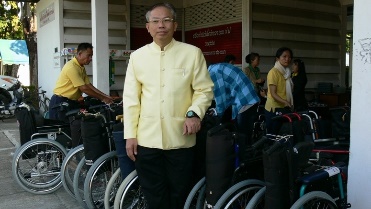 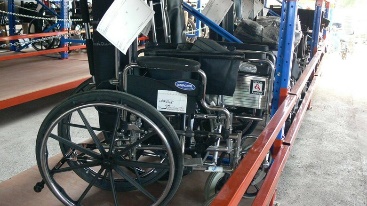 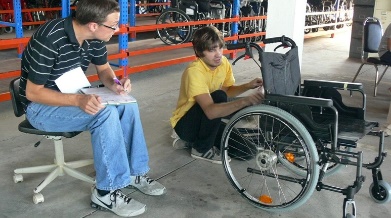 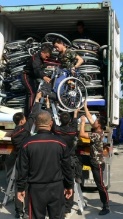  ที่บ้านคุณมี "วีลแชร์" เก่าอยู่อย่าทิ้ง ส่งต่อเพื่อมอบให้กับผู้พิการที่รอโอกาสเคลื่อนไหว เสมือนแขน ขา และเป็นชีวิตใหม่แก่ผู้ยากไร้ เป็นหนึ่งโครงการที่คืนสู่สังคม เมื่อบริษัท ไอ.ซี.ซี. อินเตอร์เนชั่นแนล จำกัด(มหาชน) สนับสนุนค่าขนส่งรถ Wheelchair จากต่างประเทศ และ จัดทำภาพยนตร์เพื่อสังคม วิลแชร์เก่า “ให้ชีวิตใหม่” เพื่อช่วยเหลือผู้พิการทั่วประเทศกับโครงการจัดหาและสนับสนุนอุปกรณ์เครื่องความพิการสำหรับเด็กและคนพิการสถาบันพัฒนาการเด็กราชนครินทร์ทั้งนี้ ยังจัดทำภาพยนตร์เพื่อสังคม “วิลแชร์เก่า “ให้ชีวิตใหม่” เพื่อบอกเล่าเรื่องราวของผู้พิการยากไร้ ที่ต้องการความช่วยเหลือจากสังคม และ รณรงค์ให้คนไทยหันมาบริจาคอุปกรณ์เก่าที่ไม่ได้ใช้งาน เพื่อนำกลับไปปรับปรุง ประกอบ ดัดแปลง ให้เป็นเสมือนแขน ขา และ เป็นชีวิตใหม่แก่ผู้ยากไร้ สร้างการมีชีวิตอยู่ต่อไป เพื่ออีกหลายชีวิตที่ต้องดูแลจากการรายงานสถานการณ์โลกปี ๒๕๕๓ พบจำนวนเด็กพิการและคนพิการคิดเป็นร้อยละ ๑.๗ ของประชากรโลก สำหรับประเทศไทยจากการสำรวจของสำนักงานสถิติแห่งชาติ ในปี ๒๕๕๐ มีเด็กและคนพิการคิดเป็นร้อยละ ๒.๙ ของประชากรไทย และมีแนวโน้มเพิ่มขึ้นอย่างต่อเนื่องทุกปี จากข้อมูลดังกล่าว สถาบันพัฒนาการเด็กราชนครินทร์ จังหวัดเชียงใหม่ กรมสุขภาพจิต กระทรวงสาธารณสุข โครงการในพระราชอุปถัมภ์ของสมเด็จพระเทพรัตนราชสุดาฯ สยามบรมราชกุมารี ได้เล็งเห็นถึงปัญหาที่กำลังเพิ่มขึ้นอย่างต่อเนื่อง โดยเฉพาะปัญหาการขาดแคลนรถ Wheelchair และอุปกรณ์เครื่องช่วยผู้พิการ ที่เกิดขึ้นกับคนยากไร้ จึงได้รวมตัวกลุ่มอาสาสมัครทั้งชาวไทยและชาวต่างชาติ จัดตั้งโครงการจัดหาและสนับสนุนอุปกรณ์เครื่องช่วยความพิการสำหรับเด็กและคนพิการ (RICD Wheelchair Project) เพื่อจัดหาและสนับสนุนอุปกรณ์เครื่องช่วยผู้พิการและเด็กพัฒนาการล่าช้าที่มีความพิการร่วมด้วย ให้มีคุณภาพชีวิตที่ดีขึ้น มีความคล่องตัว สามารถเข้าร่วมกิจกรรมทางสังคม และออกไปทำงานเพื่อสร้างรายได้และช่วยเหลือครอบครัวได้ โดยขอรับบริจาคอุปกรณ์ฯจากหลายประเทศทั่วโลก ทั้ง สหรัฐอเมริกา เบลเยี่ยม เนเธอร์แลนด์ แคนาดา เคนย่า ฯลฯ ส่งตรงมายัง จ.เชียงใหม่ เพื่อทำการประกอบ ดัดแปลง และปรับปรุงซ่อมแซมให้เหมาะสมกับสรีระของคนไทยโดยสมารถไปบริจาคไว้ที่ His & Her Shop ซึ่งมีกว่า ๘๐ สาขาทั่วประเทศไทย จากนั้น บริษัท ไทเกอร์ ดิสทริบิวชั่น แอนด์ โลจิสติคส์ จำกัด จะดำเนินการขนส่งมอบต่อไปยัง สถาบันพัฒนาการเด็กราชนครินทร์ จ.เชียงใหม่ เพื่อนำไปปรับปรุงและส่งต่อถึงมือผู้พิการต่อไป หรือบริจาคเงินสมทบทุนช่วยเหลือผู้พิการโดยตรงได้ที่ สถาบันพัฒนาการเด็กราชนครินทร์ จังหวัดเชียงใหม่ กรมสุขภาพจิต กระทรวงสาธารณสุข ชื่อบัญชี “โครงการจัดหาและสนับสนุนอุปกรณ์เครื่องช่วยคนพิการ” เลขที่บัญชี ๕๔๗-๐-๑๖๑๔๗-๑ ธนาคารกรุงไทย สาขาช่วงสิงห์ หรือโทรสอบถามเพิ่มเติมที่ ๐๕๓-๙๐๘๓๐๐-๔๙(คมชัดลึกออนไลน์ ๑๖ ก.ค.๕๙)ก.คลังเตรียมลงทะเบียนผู้มีรายได้น้อยผ่าน๓แบงก์รัฐคาดปชช.แห่กว่า๕ล.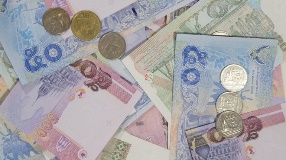 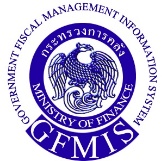 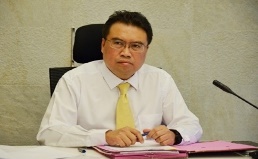 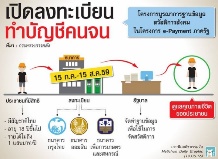  	กระทรวงการคลังเตรียมเปิดลงทะเบียน ผู้มีรายได้น้อยผ่าน สถาบันการเงินเฉพาะกิจของรัฐ ๓ แห่งในวัน๑๕กรกฎาคมนี้คาดว่าจะมีประชาชนมาลงทะเบียน๕ล้านคน...
 	เมื่อวันที่ ๑๓ ก.ค. ๕๙ นายพรชัย ฐีระเวช รองผู้อำนวยการสำนักงานเศรษฐกิจการคลัง หรือ สศค.เปิดเผยว่า การเปิดลงทะเบียนของผู้มีรายได้น้อย ใน "โครงการลงทะเบียนเพื่อสวัสดิการแห่งรัฐ" ล่าสุดระบบธนาคารมีความพร้อม ที่จะรองรับการลงทะเบียนเพื่อเป็นฐานข้อมูลสำหรับจัดสวัสดิการเพื่อช่วยเหลือผู้มีรายได้น้อยอย่างเหมาะสม เบื้องต้น คาดว่าจะมีผู้มีรายได้น้อยมาลงทะเบียน ๓ - ๕  ล้านคน จากจำนวนผู้มีรายได้น้อยทั้งหมด๒๐ล้านคนและมีผู้ที่ได้รับสวัสดิการของภาครัฐอยู่แล้ว๑๐ล้านคน  
 	สำหรับคุณสมบัติของผู้มีสิทธิลงทะเบียน "โครงการลงทะเบียนเพื่อสวัสดิการแห่งรัฐ"  จะต้องมีสัญญาชาติไทย อายุ ๑๘ ปีขึ้นไป หรือเกิดก่อนวันที่ ๑๖ สิงหาคม ๒๕๔๑ เป็นผู้ว่างงานหรือมีรายได้ไม่เกิน ๑ แสนบาทต่อปีในตั้งแต่ปี ๒๕๕๘  และจะต้องเปิดเผยข้อมูลส่วนบุคคล เช่น รายได้ การถือครองทรัพย์สิน หนี้สินคงค้าง แต่หากเป็นผู้ป่วย หรือเป็นผู้สูงอายุเกินกว่า ๗๐ ปี หรือผู้พิการ จนไม่สามารถเดินทางไปลงทะเบียนด้วยตนเองได้สามารถมอบอำนาจให้ไปลงทะเบียนแทนได้แต่ต้องแสดงหลักฐาน
 	การลงทะเบียนให้นำบัตรประจำตัวประชาชนไปลงทะเบียนที่ ธนาคารออมสิน ธนาคารเพื่อการเกษตรและสหกรณ์การเกษตร หรือ ธนาคารกรุงไทย  ระหว่างวันที่ ๑๕ กรกฎาคมถึงวันที่ ๑๕ สิงหาคม ๒๕๕๙ ซึ่งยืนยันว่า จะไม่มีการเปิดเผยข้อมูลส่วนบุคคล (ไทยรัฐออนไลน์ ๑๕ มิ.ย.๕๙)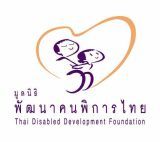 รายนามกรรมการมูลนิธิพัฒนาคนพิการไทย นายชูศักดิ์ จันทยานนท์ - ที่ปรึกษา   นายสำเริง    วิระชะนัง   -  ที่ปรึกษา  นางสาวกัญจนา ศิลปอาชา - ประธานกรรมการ นางขนิษฐา เทวินทรภักติ -  รองประธานกรรมการ นายนิกร จำนง - กรรมการ นายศุภชีพ ดิษเทศ - กรรมการ  อธิบดีกรมพัฒนาสังคมและสวัสดิการ - กรรมการ อธิบดีกรมการแพทย์ - กรรมการ เลขาธิการสำนักงานคณะกรรมการการศึกษาขั้นพื้นฐาน - กรรมการ  ผู้อำนวยการสำนักงานพัฒนาการกีฬาและนันทนาการ - กรรมการ  นายธีรวัฒน์  ศรีปฐมสวัสดิ์ -กรรมการและเหรัญญิก   - นายวีระศักดิ์ โควสุรัตน์ - กรรมการ และเลขาธิการ นายสุภรธรรม   มงคลสวัสดิ์ - กรรมการและผู้ช่วยเลขาธิการ